РОССИЙСКАЯ ФЕДЕРАЦИЯИРКУТСКАЯ ОБЛАСТЬНижнеудинское муниципальное образованиеАДМИНИСТРАЦИЯП О С Т А Н О В Л Е Н И Еот 01 сентября 2023 г.                           № 1131Об установлении публичного сервитутаВ соответствии с п.1 ст. 3.6 Федерального закона от 25.10.2001 г. № 137-ФЗ «О введении в действие Земельного кодекса Российской Федерации», статьей 14, 33 Федерального закона от 06.10.2003 года «131-ФЗ «Об общих принципах организации местного самоуправления в Российской Федерации», Правилами землепользования и застройки Нижнеудинского муниципального образования, утвержденными решением Думы Нижнеудинского муниципального образования от 06 марта 2013 года № 09, руководствуясь статьями 6, 16, 23, 38 Устава Нижнеудинского муниципального образования, администрация Нижнеудинского муниципального образования постановляет:Установить публичный сервитут, на основании ходатайства Областного государственного унитарного энергетического предприятия «Электросетевая компания по эксплуатации электрических сетей «Облкоммунэнерго» (ОГРН 1023801542412, ИНН 381101001) для эксплуатации объекта электросетевого хозяйства: Электросетевой комплекс Нижнеудинск-1, в отношение земельного участка, расположенного по адресу: Иркутская область, г. Нижнеудинск, с кадастровым номером 38:37:000000:30.Утвердить границы публичного сервитута (Приложение № 2).Публичный сервитут устанавливается в отношении земельных участков на срок 49 лет со дня государственной регистрации публичного сервитута.Срок, в течение которого, использование земельных участков будет невозможно или существенно затруднено – 1 год.Выполнение работ при осуществлении публичного сервитута осуществляется в соответствии с разделом IV Правил установление охранных зон объектов электросетевого хозяйства и особых условий использование земельных участков, расположенных в границах таких зон, утвержденных постановлением Правительства Российской Федерации от 24.02.2009 г. № 160 «О порядке установления охранных зон объектов электросетевого хозяйства и особых условий использование земельных участков, расположенные в границах таких зон».Обладатель публичного сервитута обязан привести земли в состояние пригодное для их использования в соответствие с разрешенным использованием, в срок не позднее чем три месяца после завершения строительства, капитального или текущего ремонта, реконструкции, эксплуатации, консервации, сноса инженерного сооружения, для размещения которого был установлен публичный сервитут.Комитету по управлению имуществом администрации Нижнеудинского муниципального образования в течении пяти рабочих дней:разместить, постановление об установлении публичного сервитута на официальном сайте Нижнеудинского муниципального образования: n_udinsk.ru;направить копию постановления обладателю публичного сервитута;направить обладателю публичного сервитута сведения о лицах, являющихся правообладателями земельных участков, в отношении которых принято решение об установлении публичного сервитута;направить копию постановления правообладателям земельных участков, в отношении которых принято решение об установлении публичного сервитута;направить копию постановления в Управление Федеральной службы государственной регистрации, кадастра и картографии по Иркутской области.Данное постановление подлежит официальному опубликованию в Вестнике и размещению на официальном сайте Нижнеудинского муниципального образования: n_udinsk.ru.Глава Нижнеудинского муниципального образования                                                          Ю.Н. Маскаев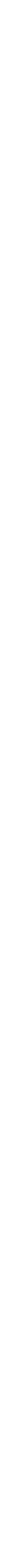 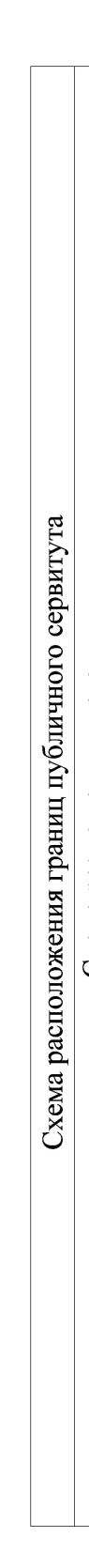 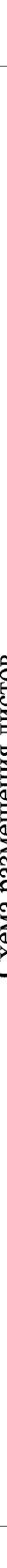 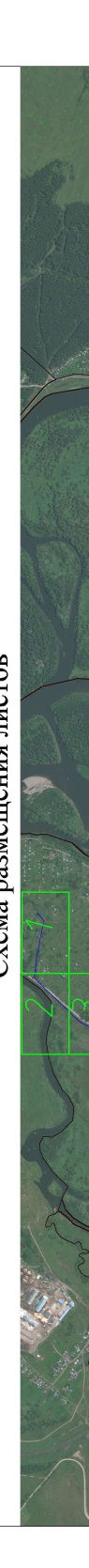 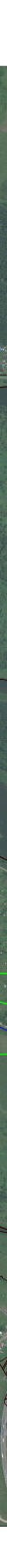 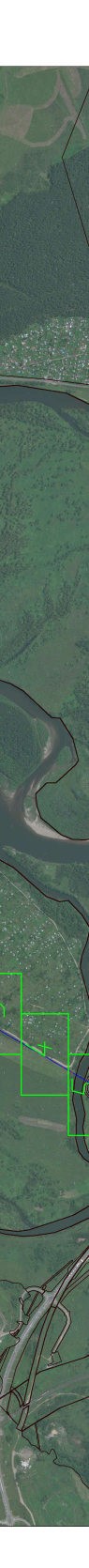 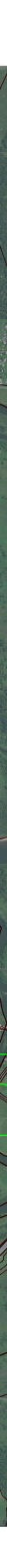 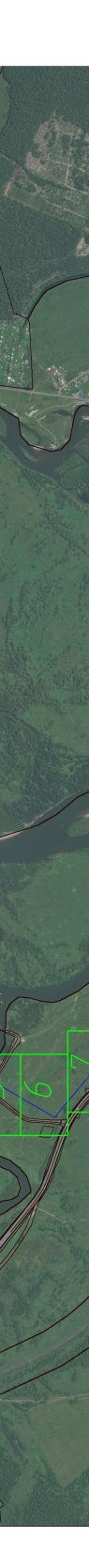 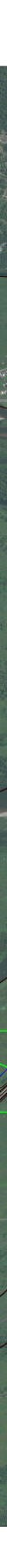 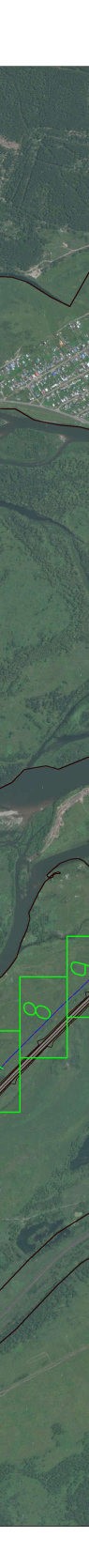 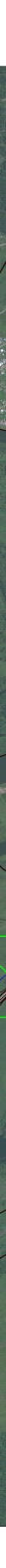 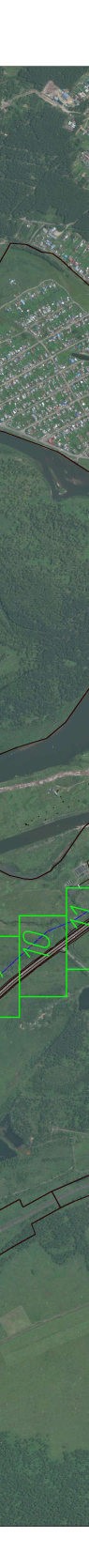 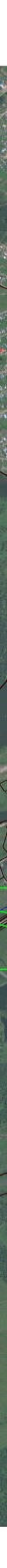 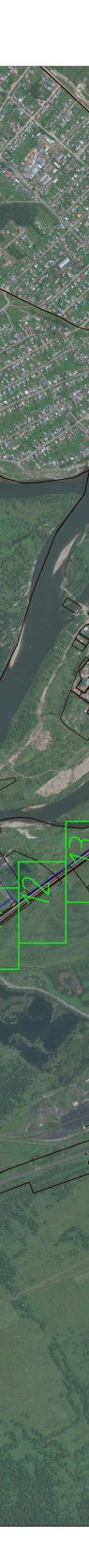 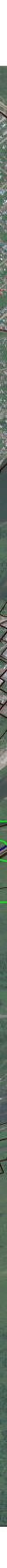 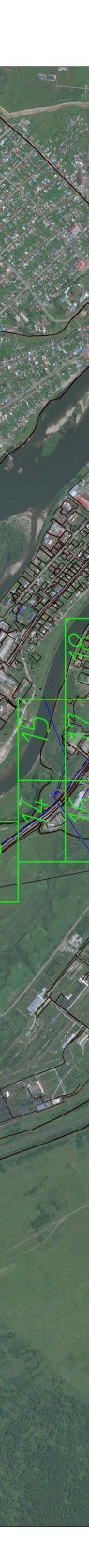 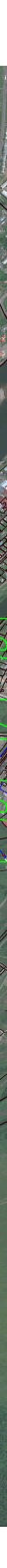 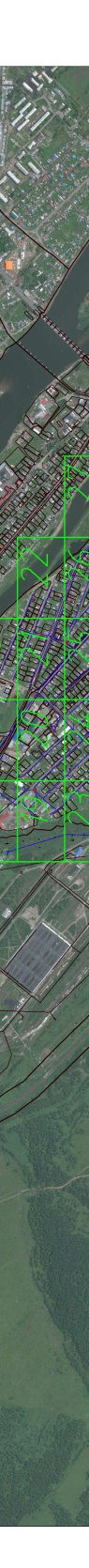 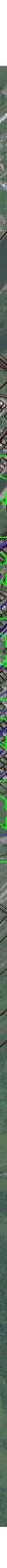 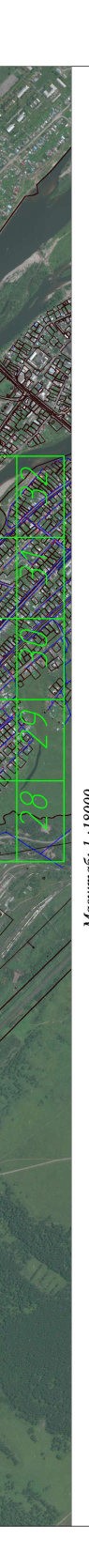 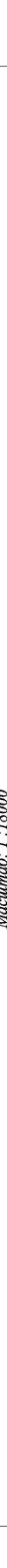 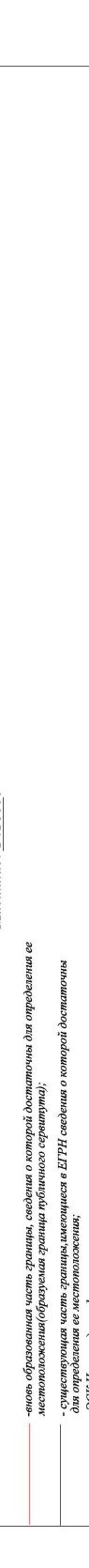 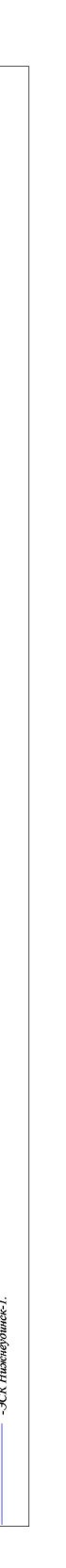 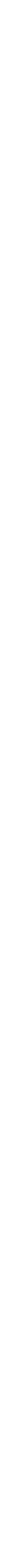 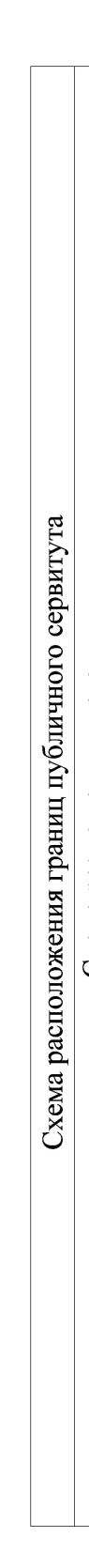 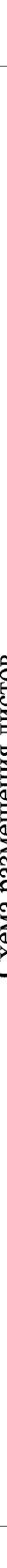 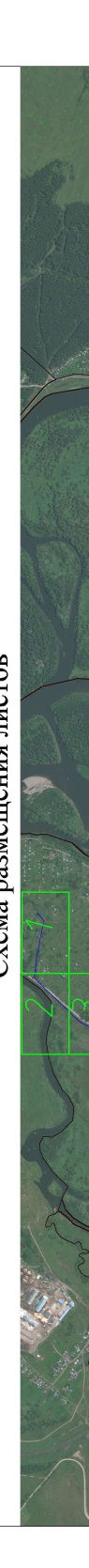 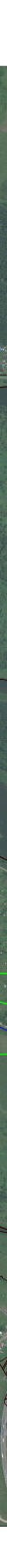 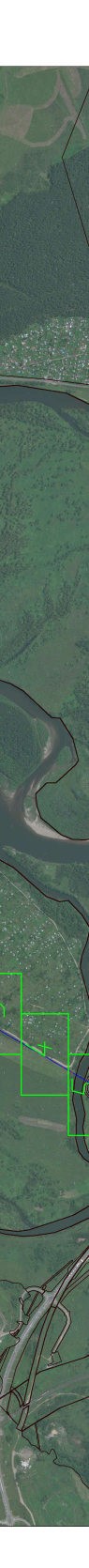 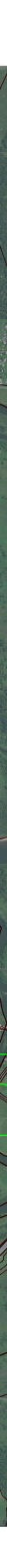 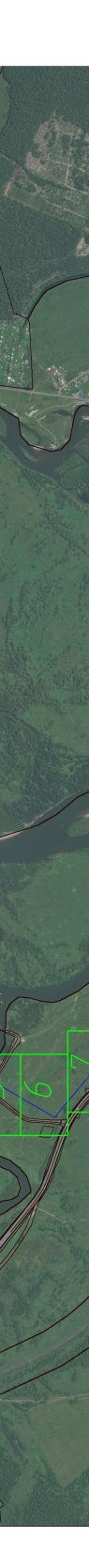 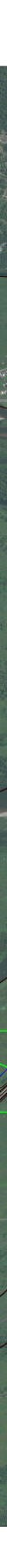 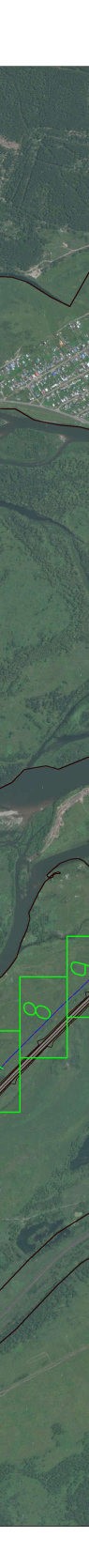 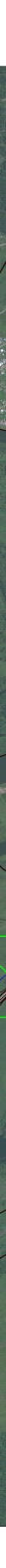 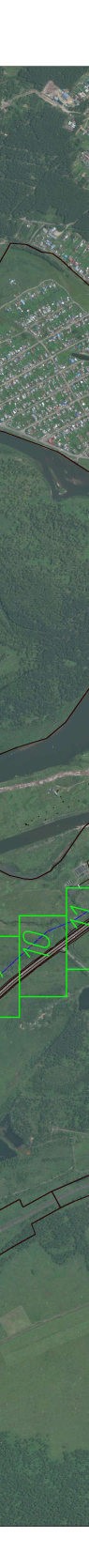 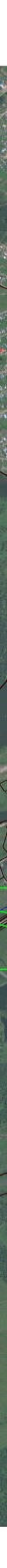 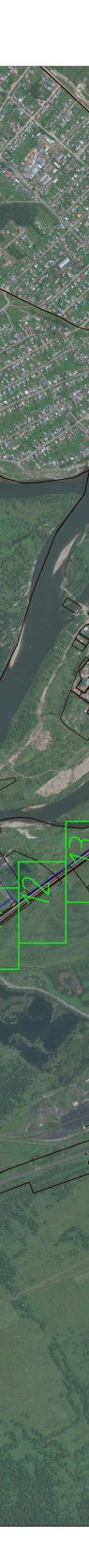 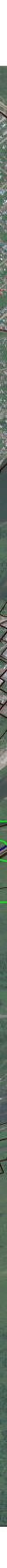 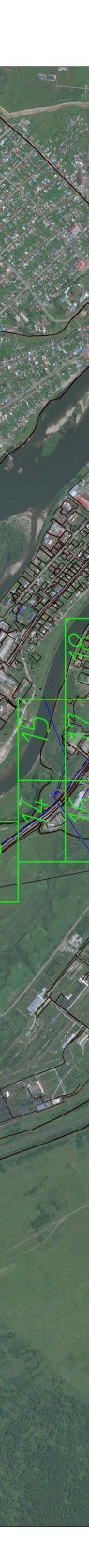 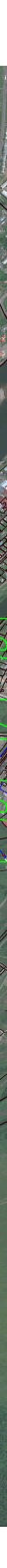 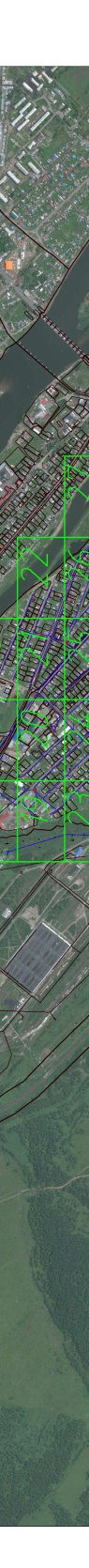 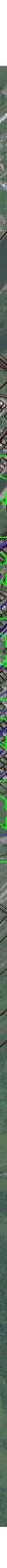 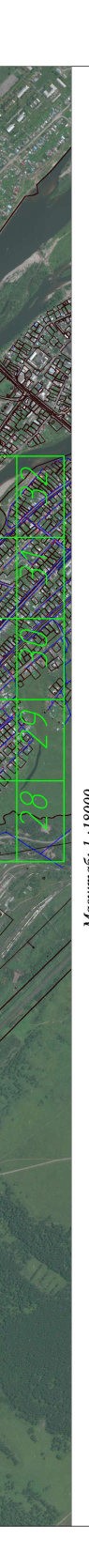 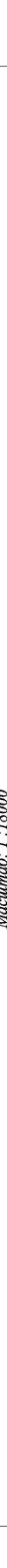 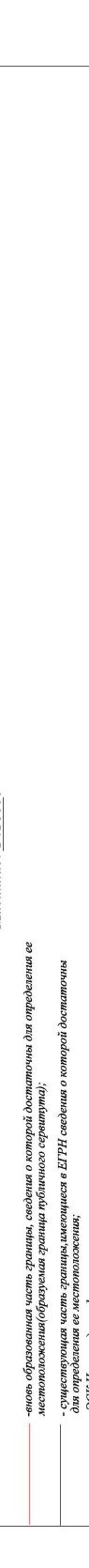 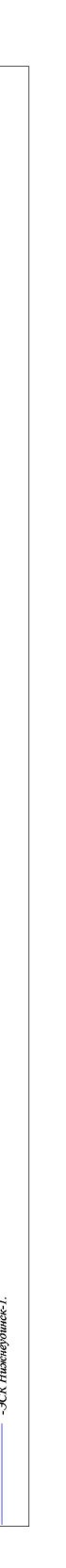 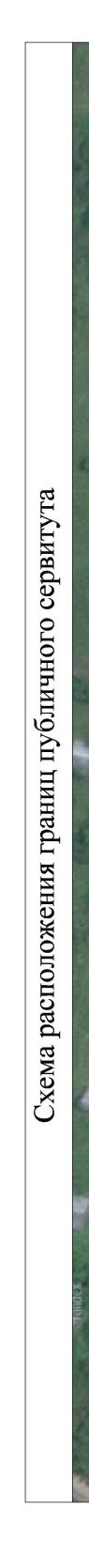 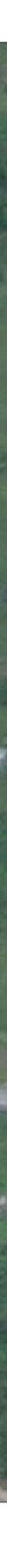 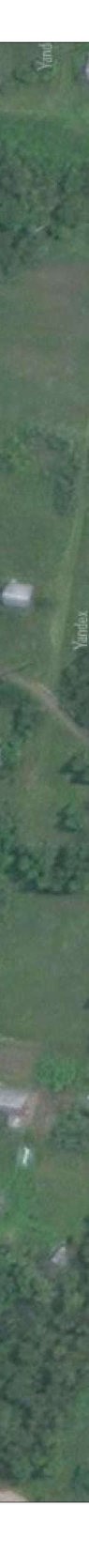 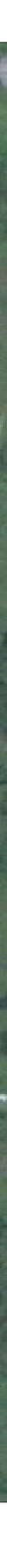 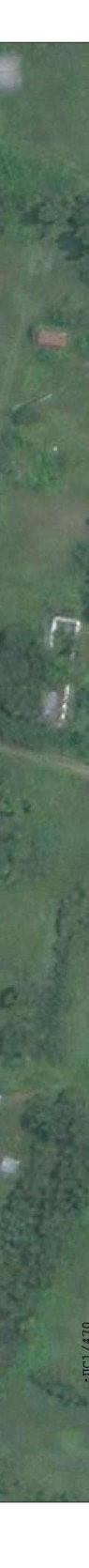 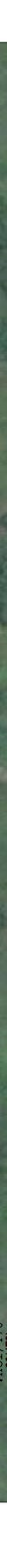 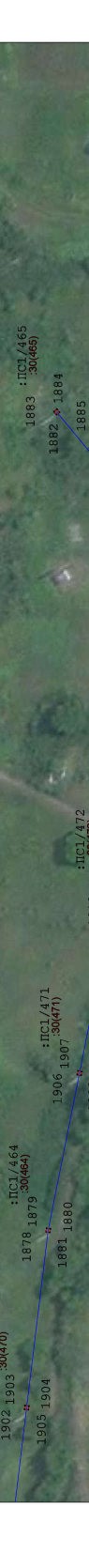 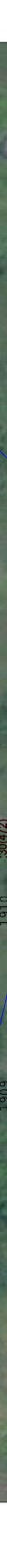 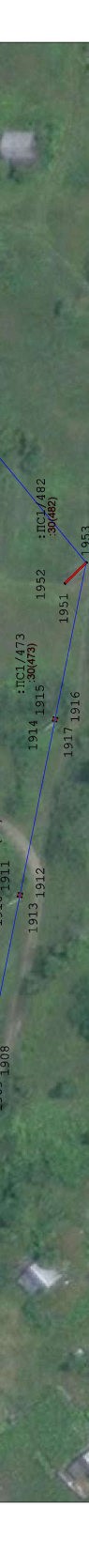 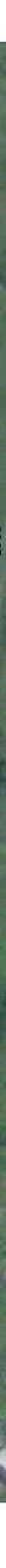 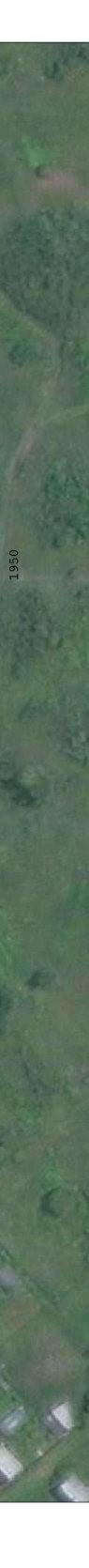 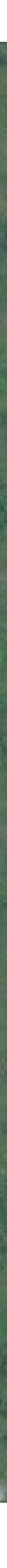 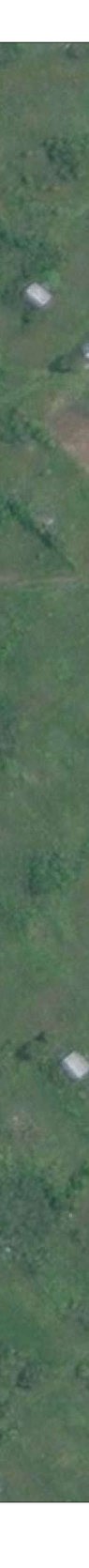 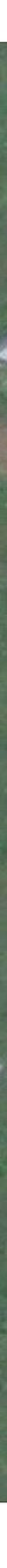 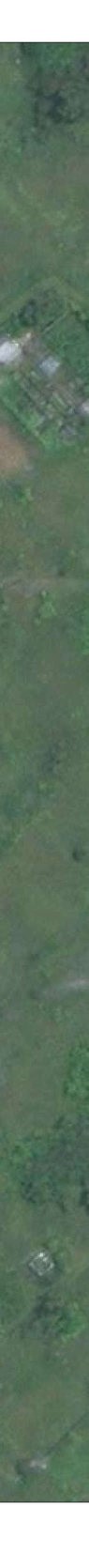 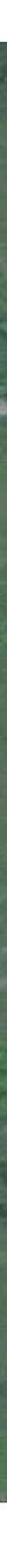 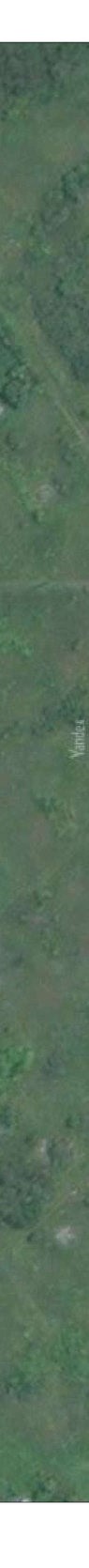 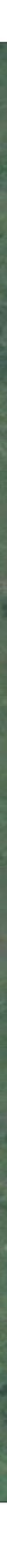 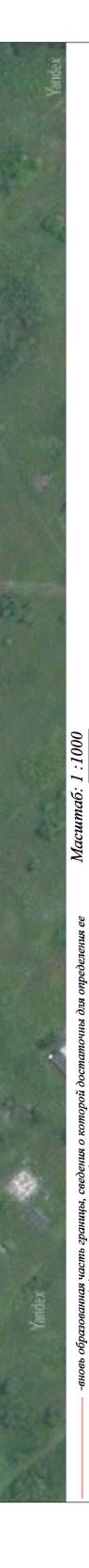 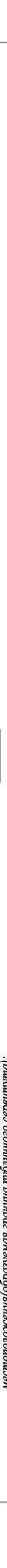 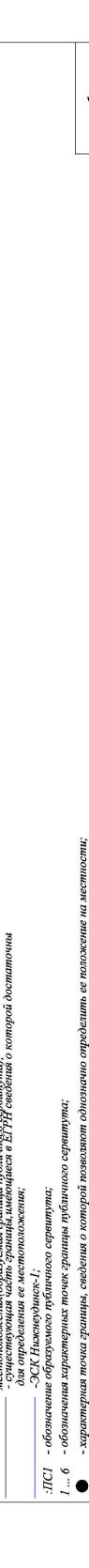 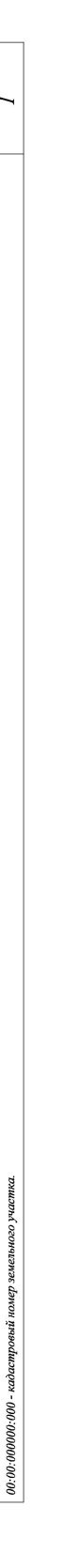 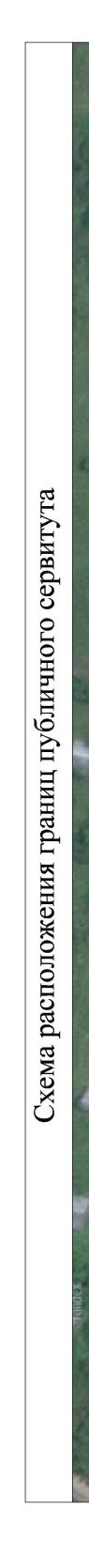 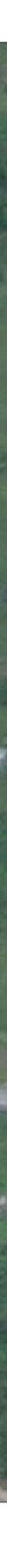 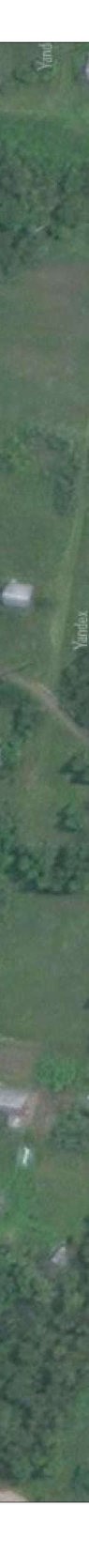 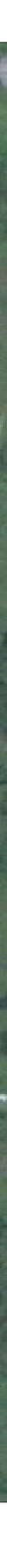 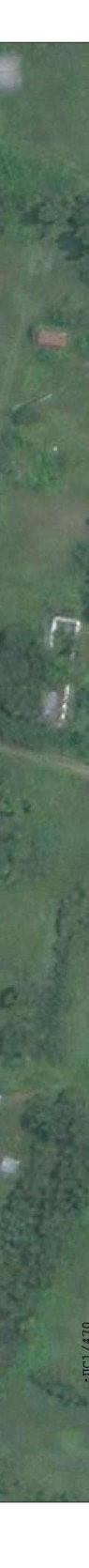 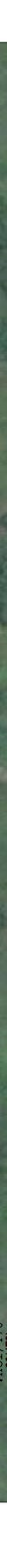 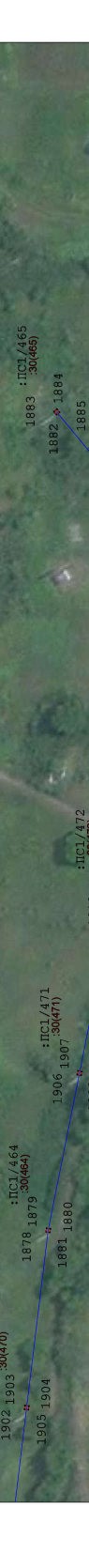 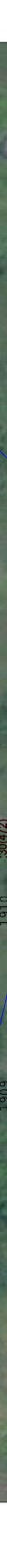 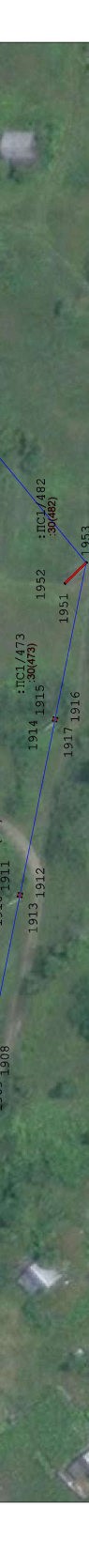 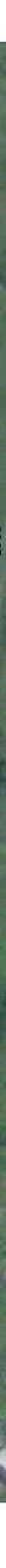 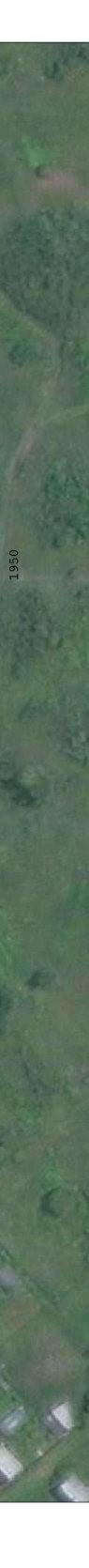 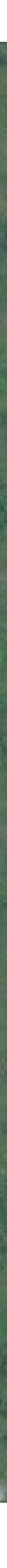 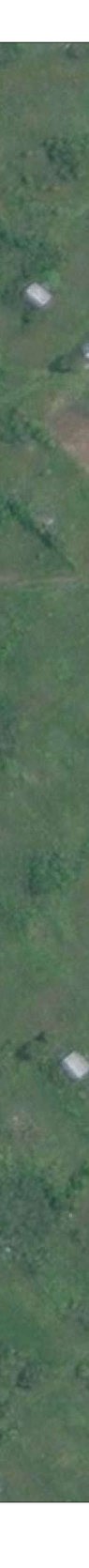 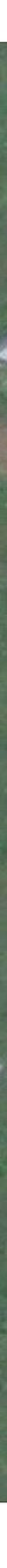 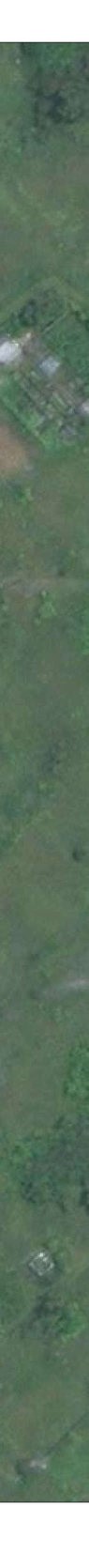 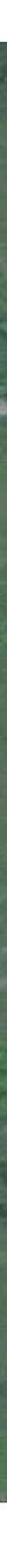 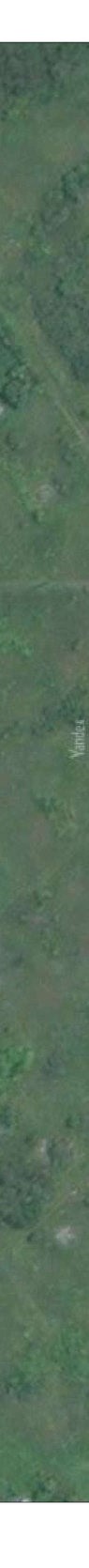 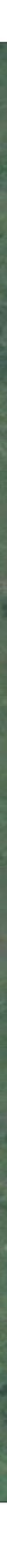 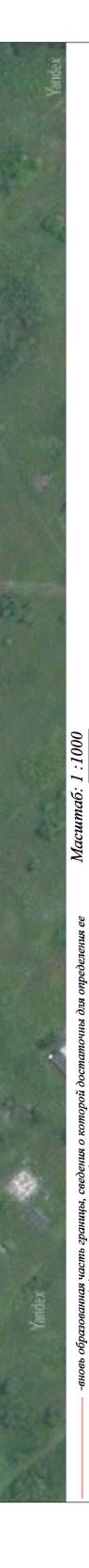 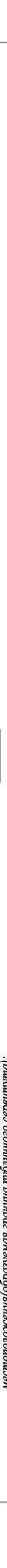 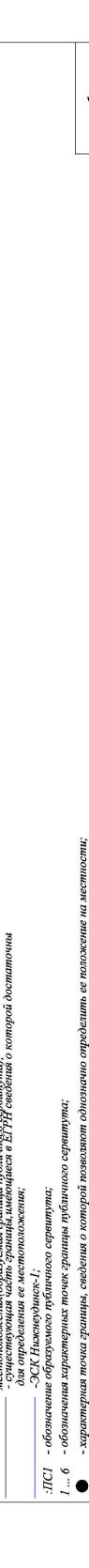 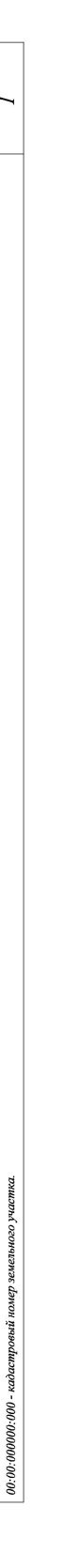 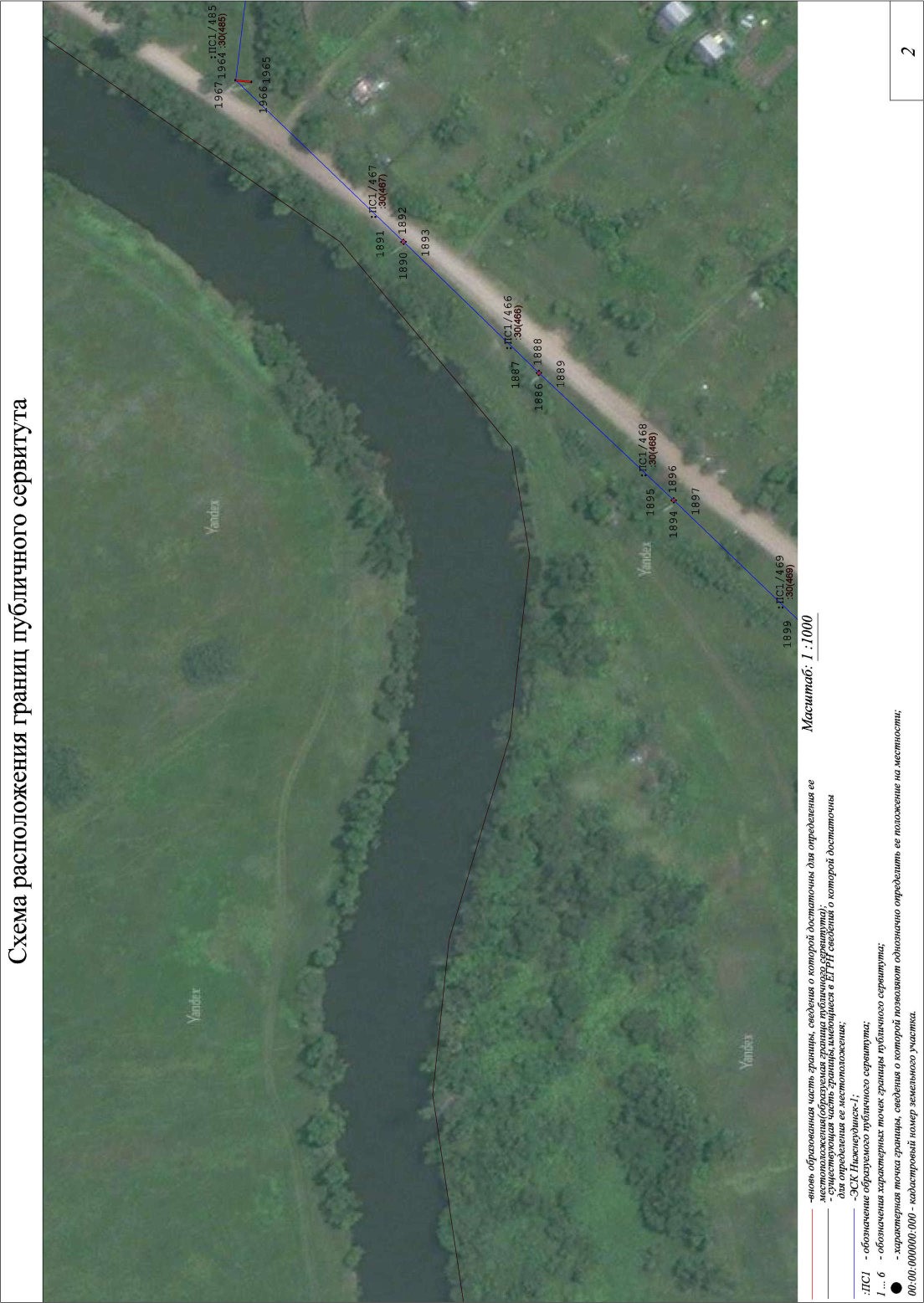 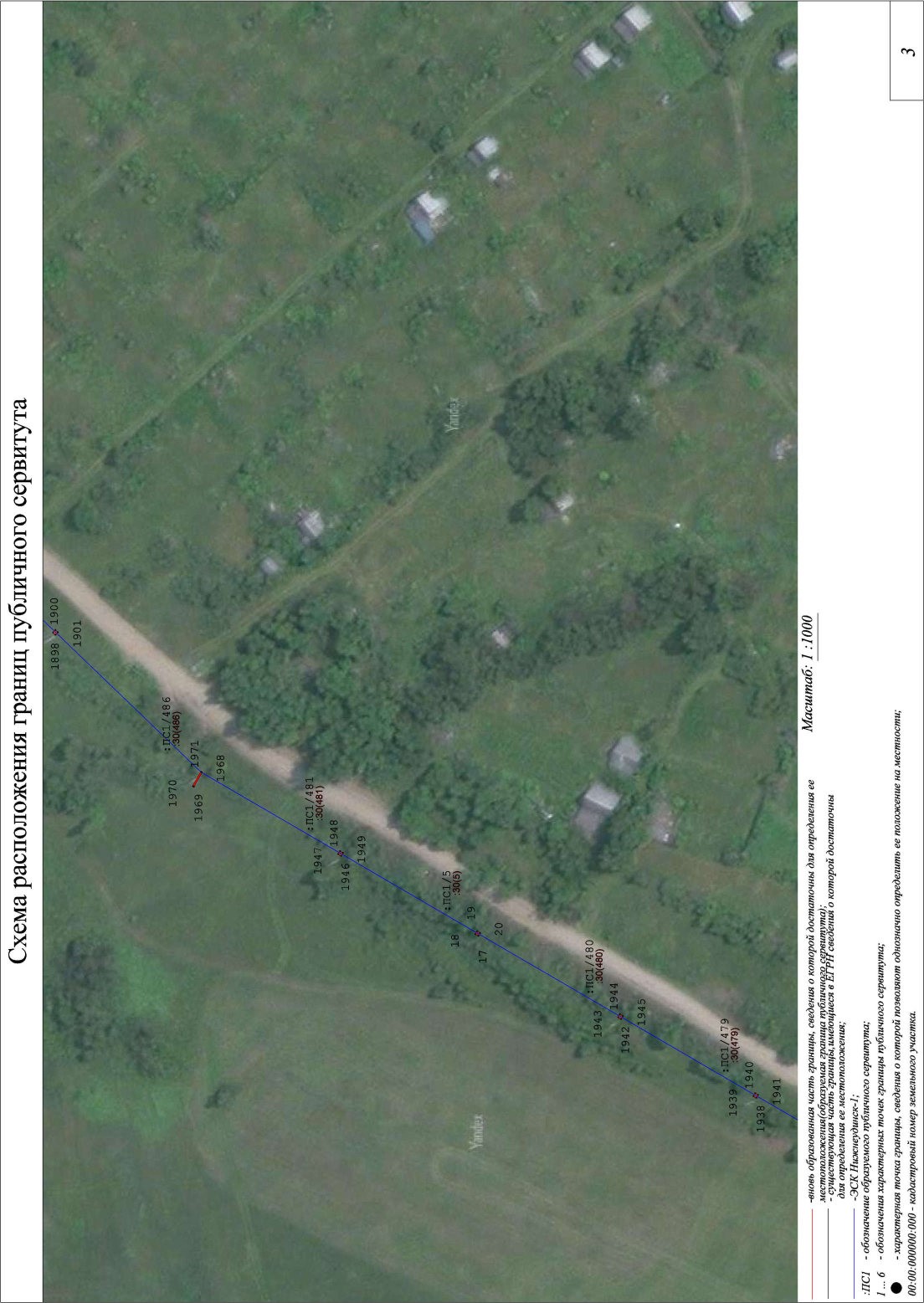 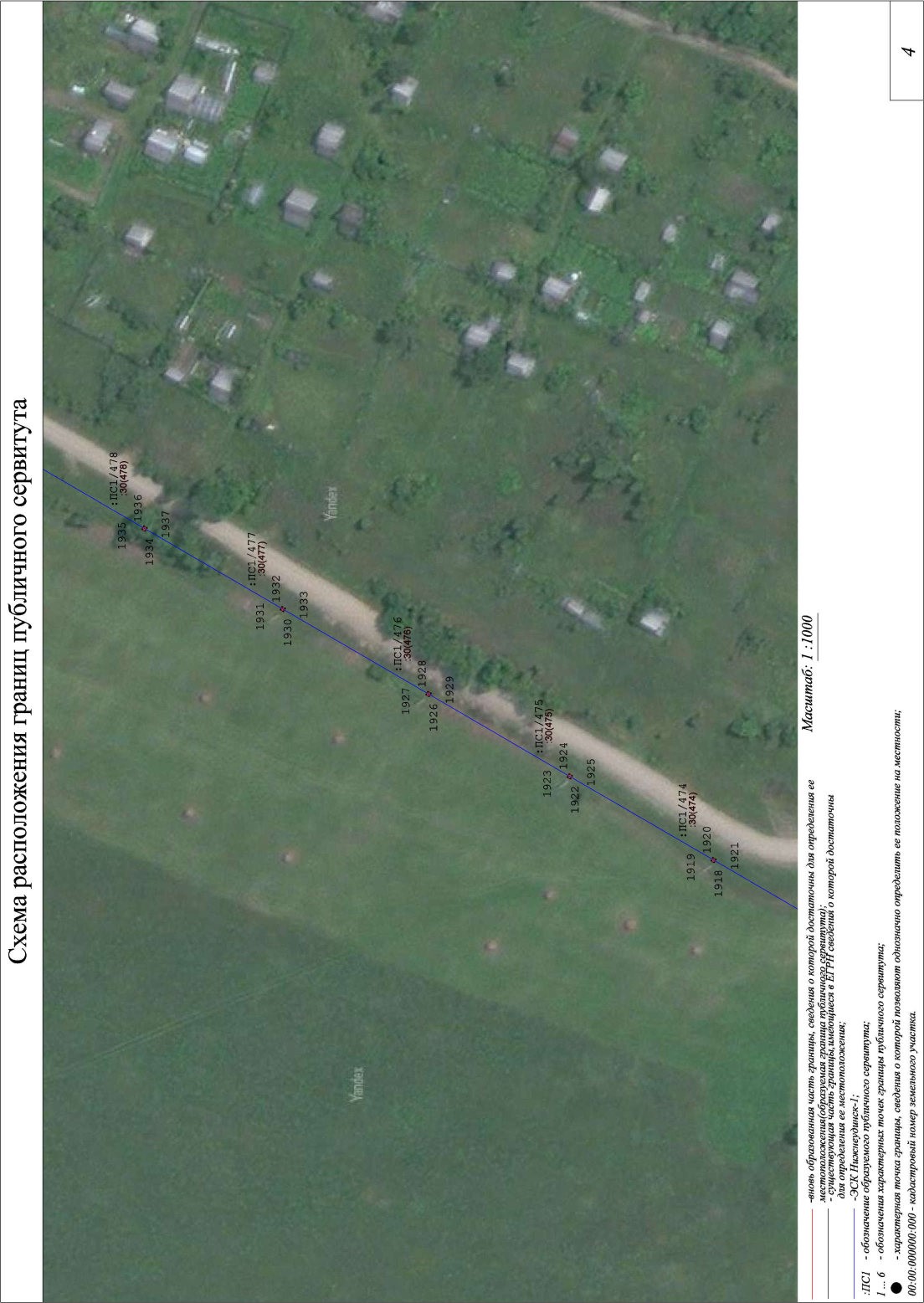 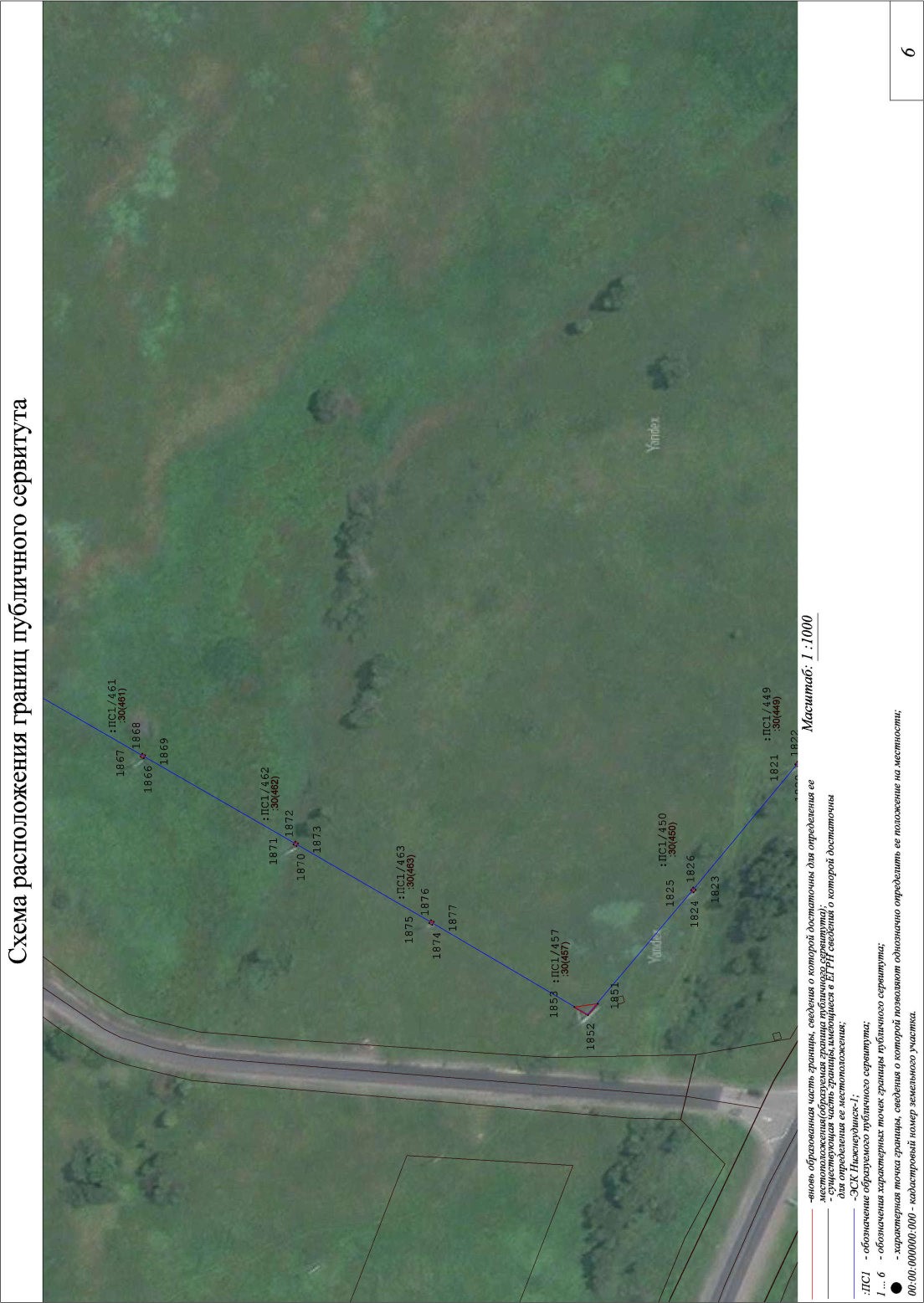 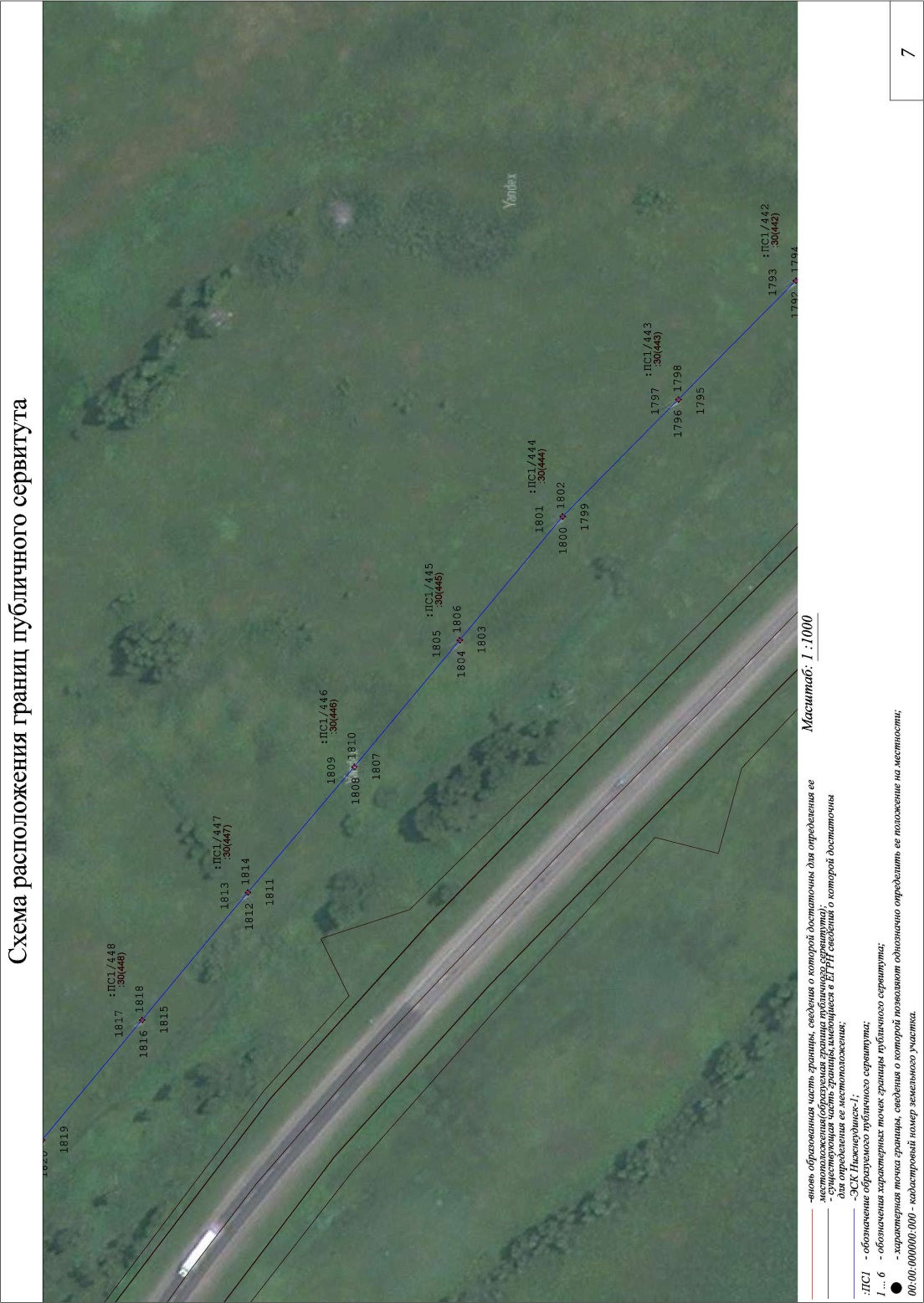 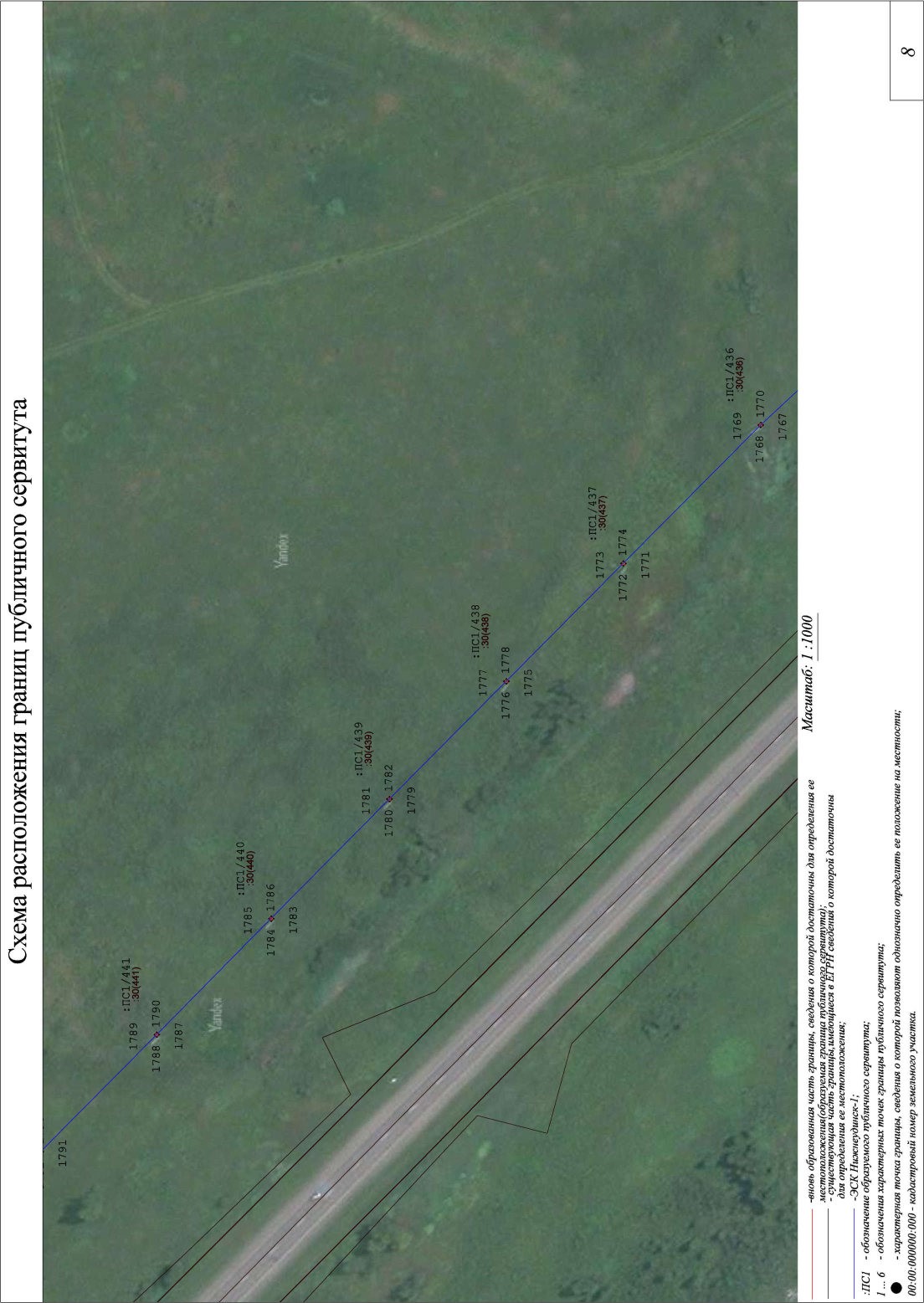 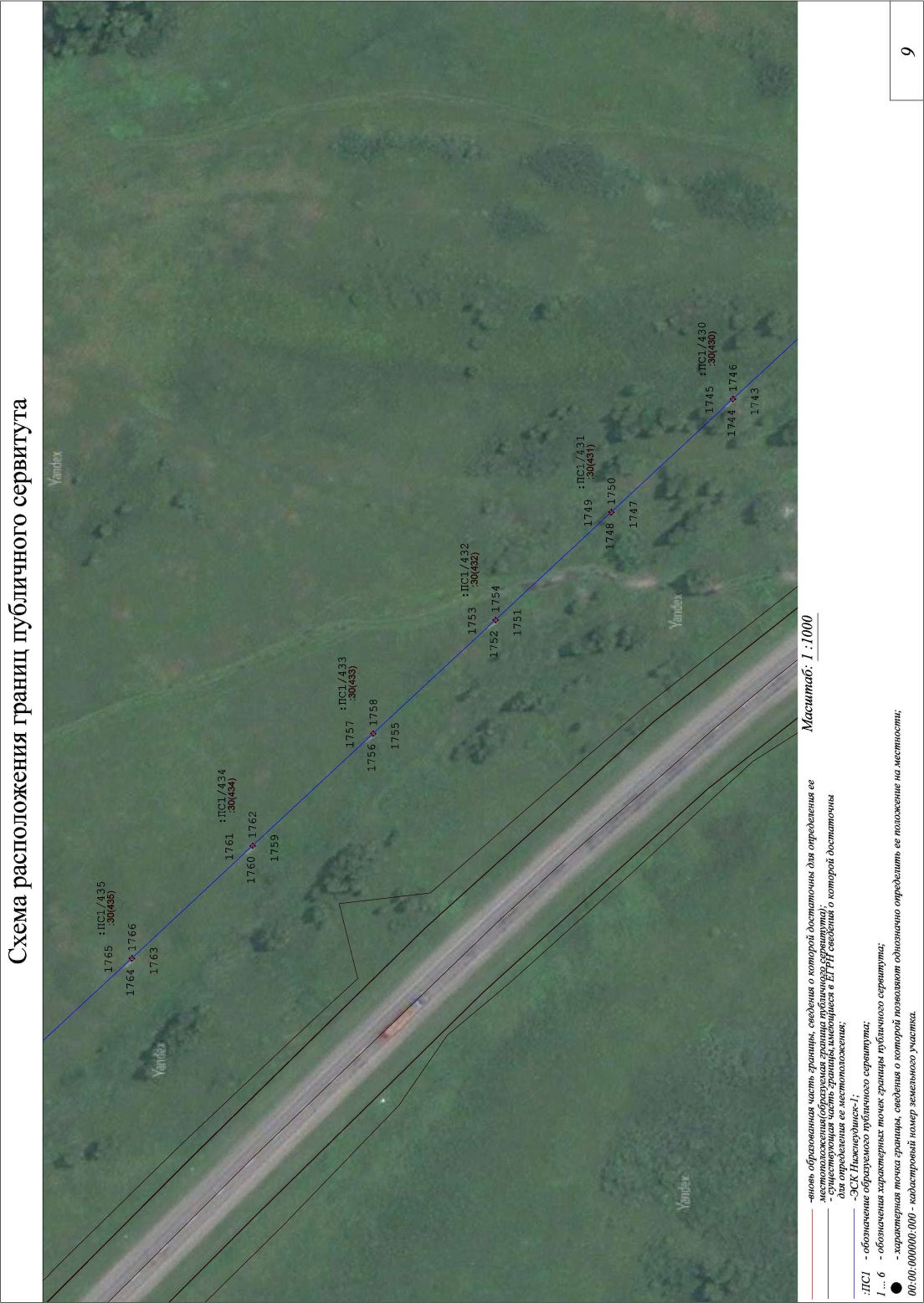 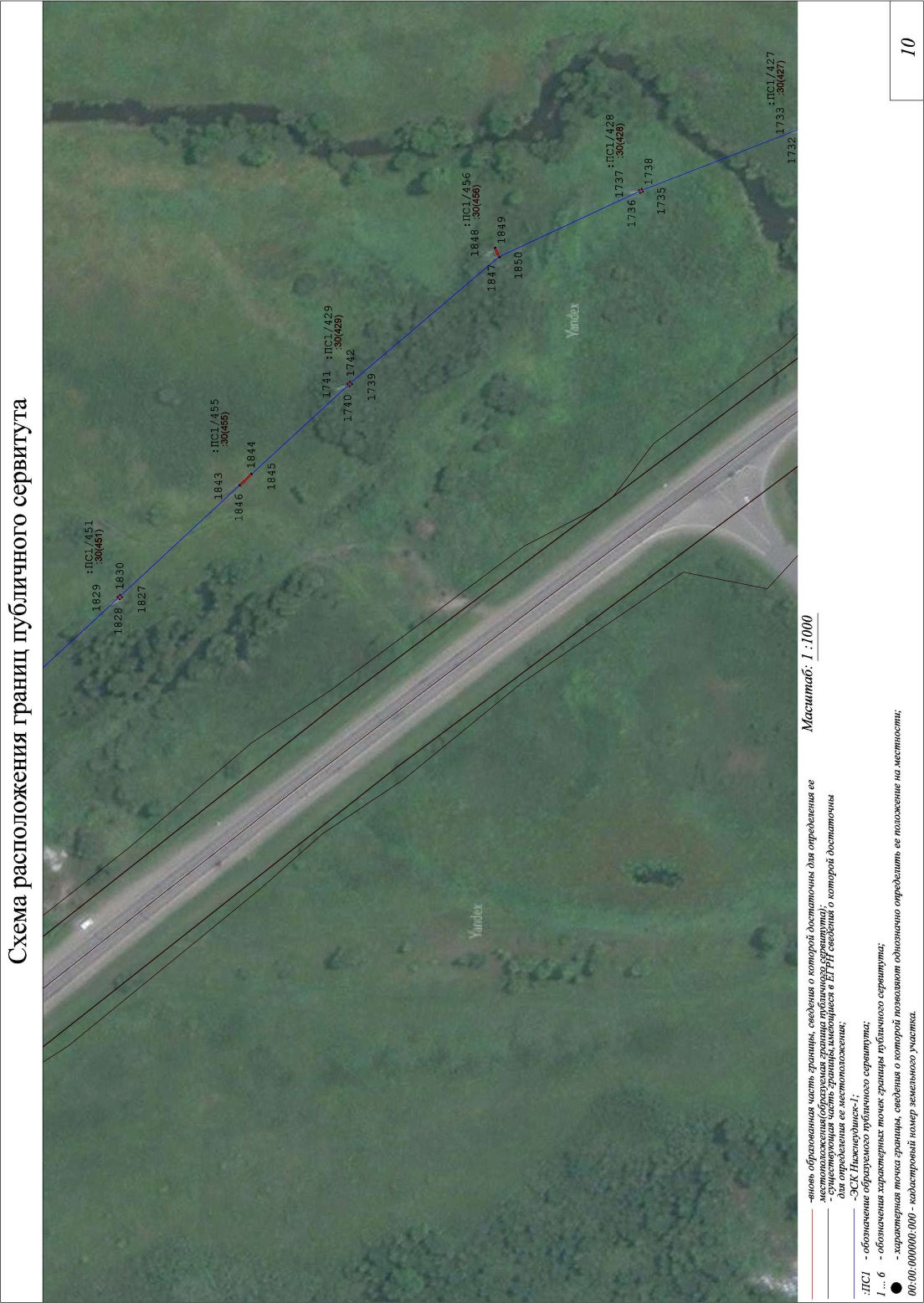 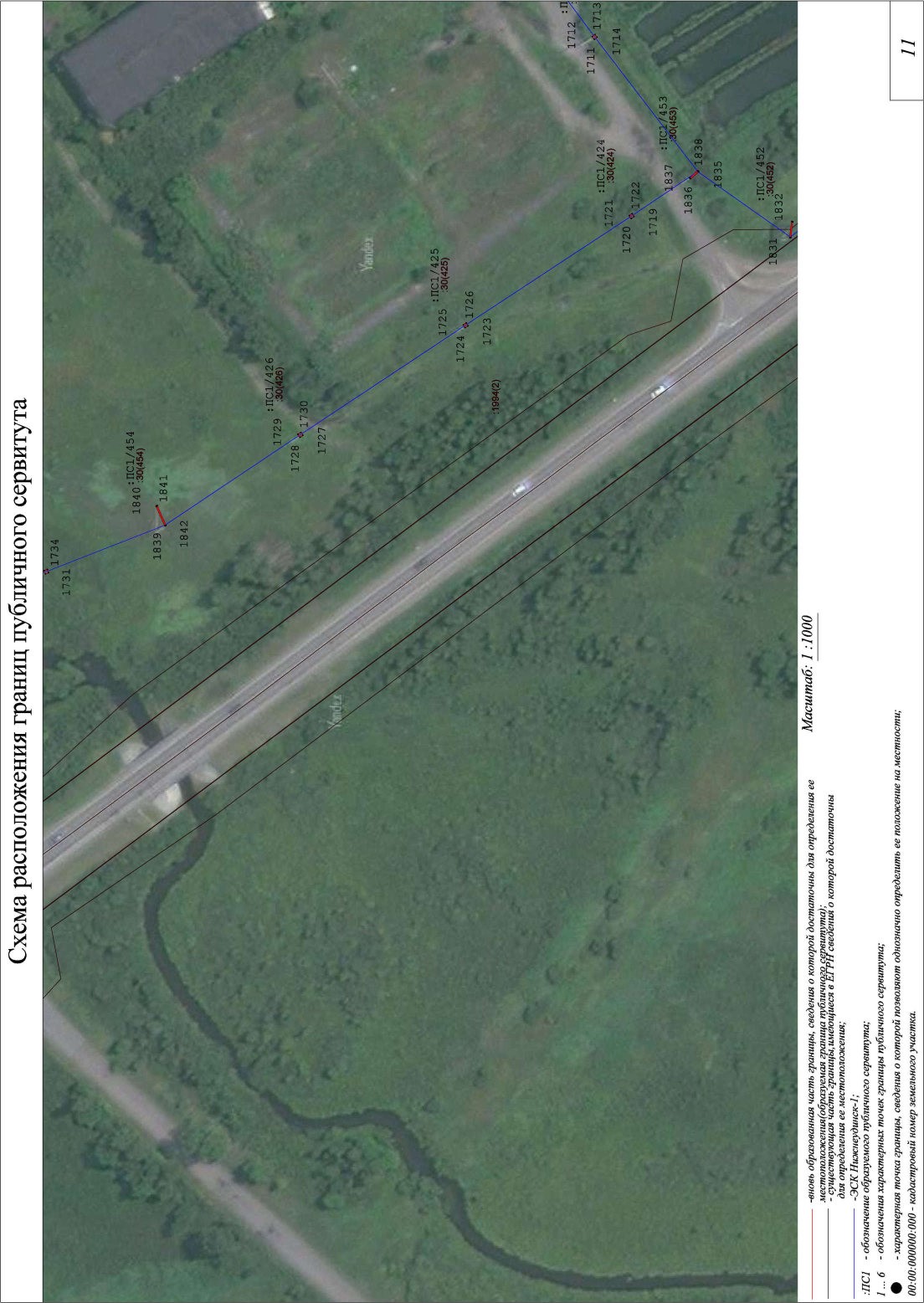 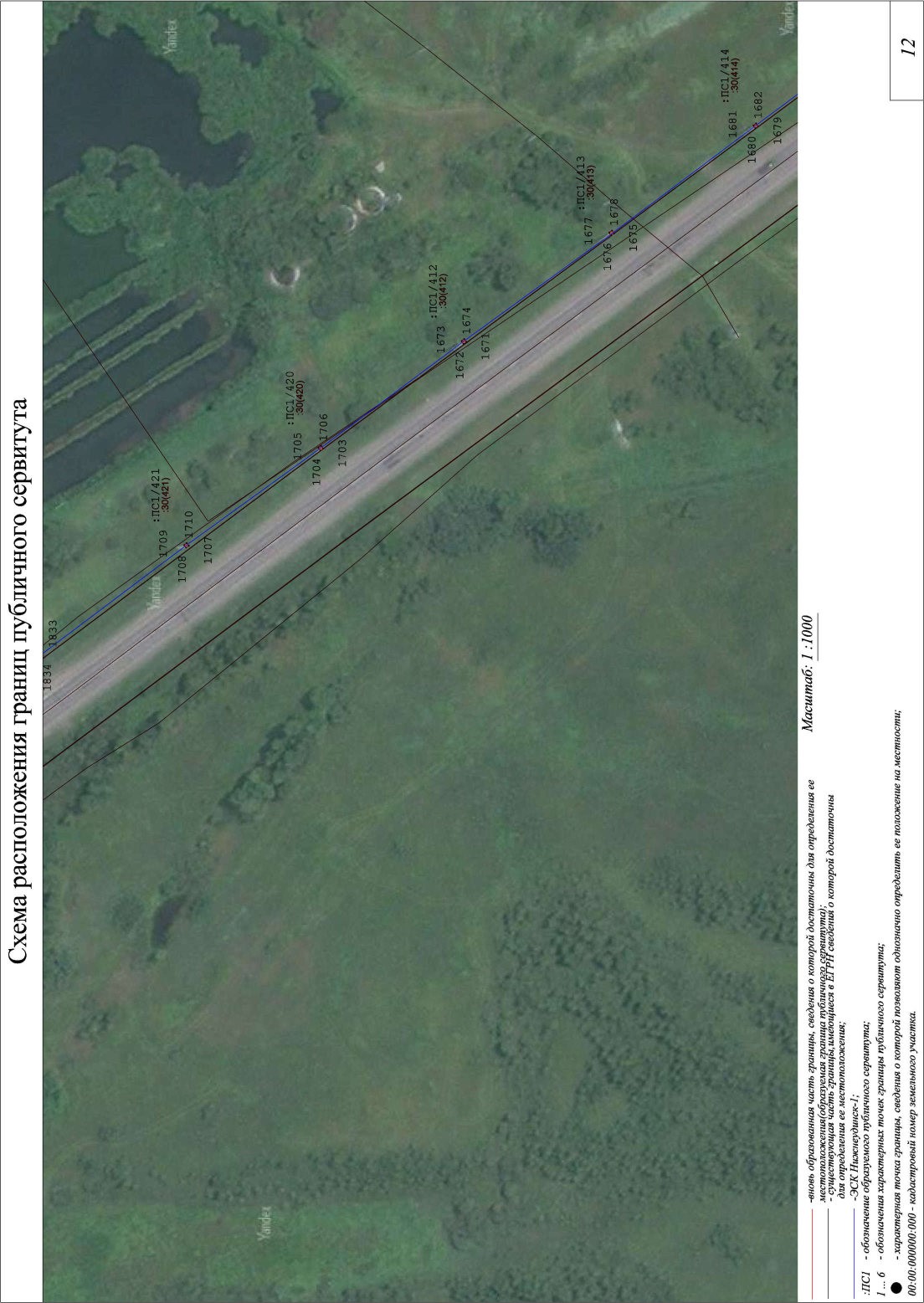 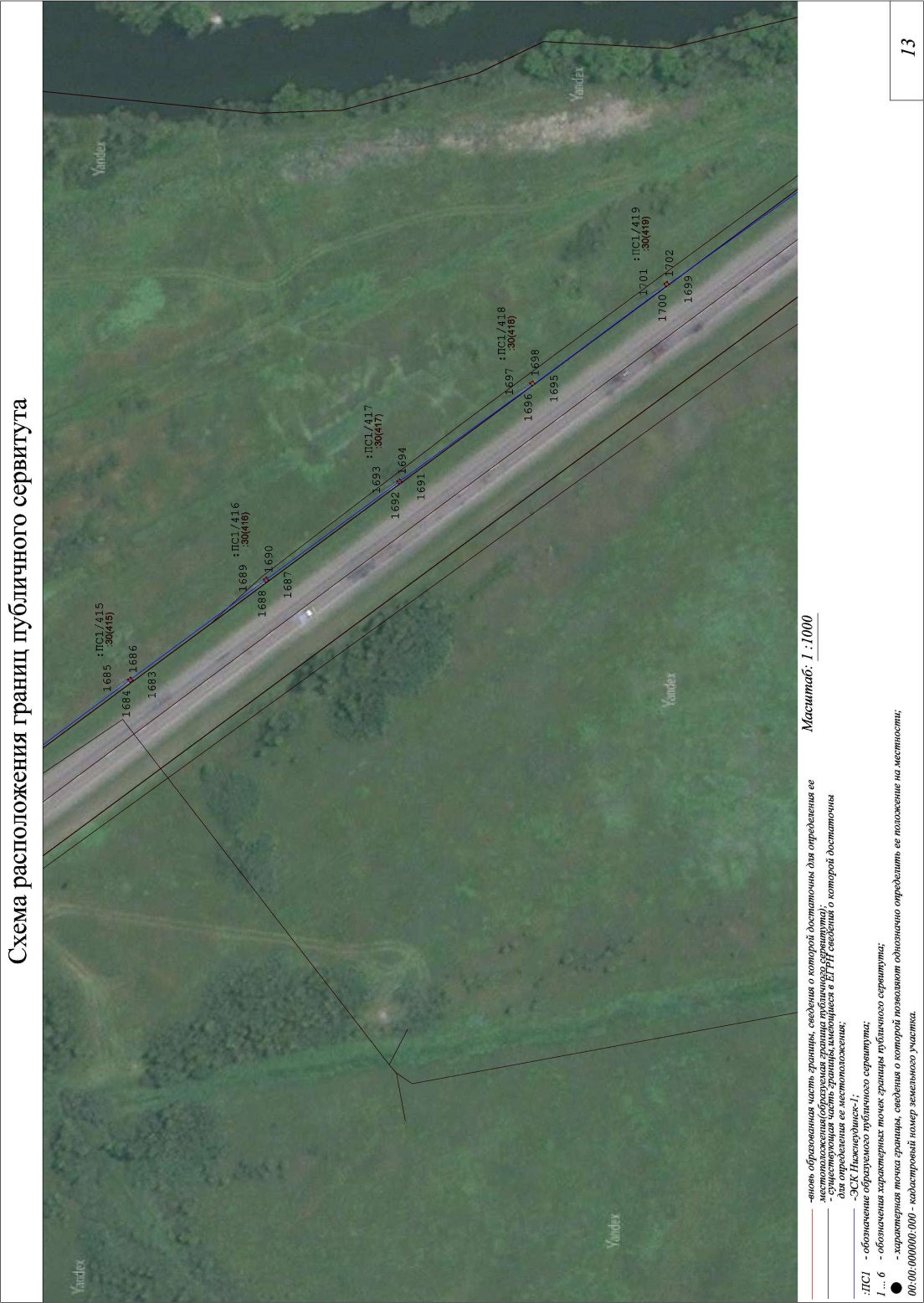 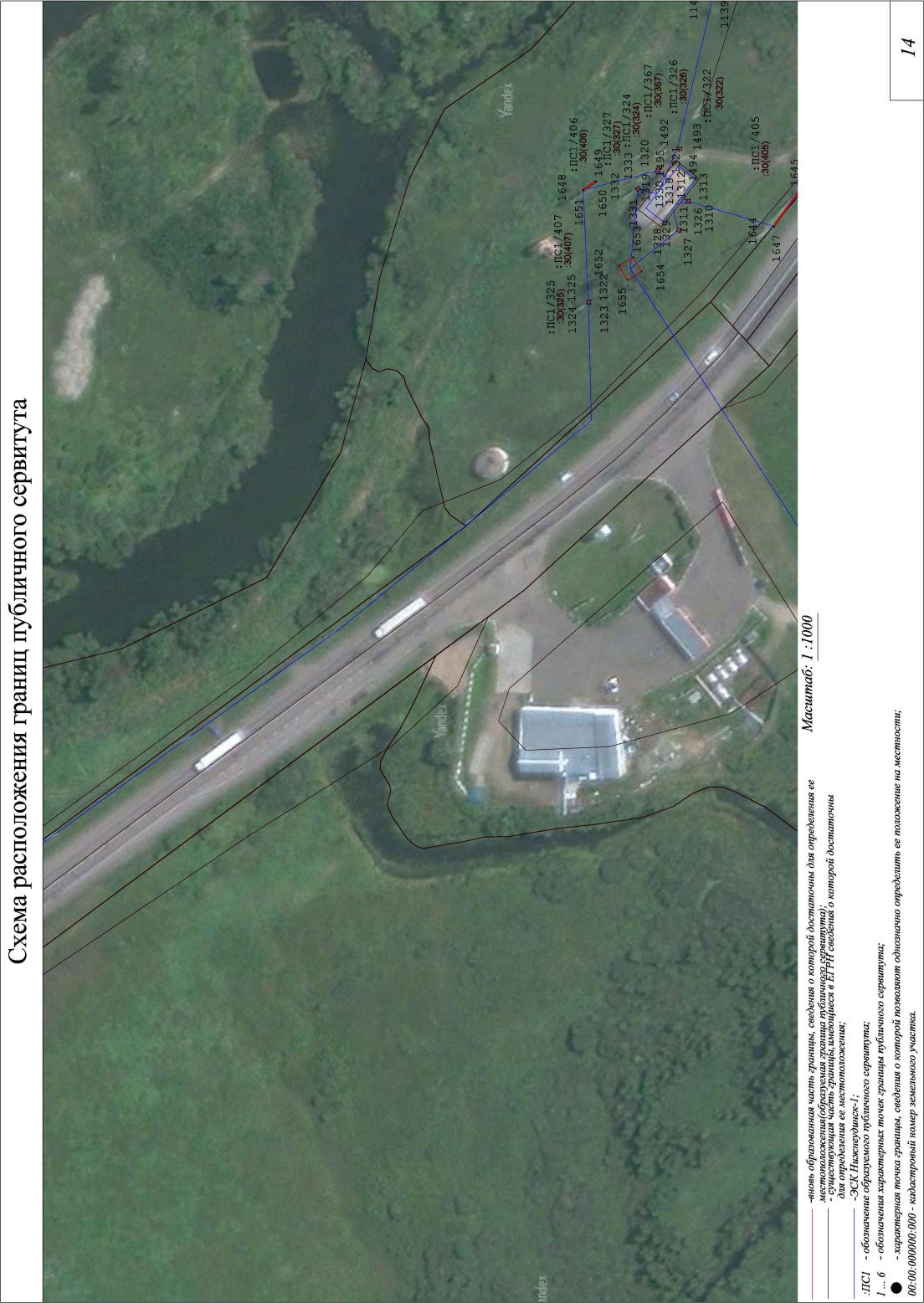 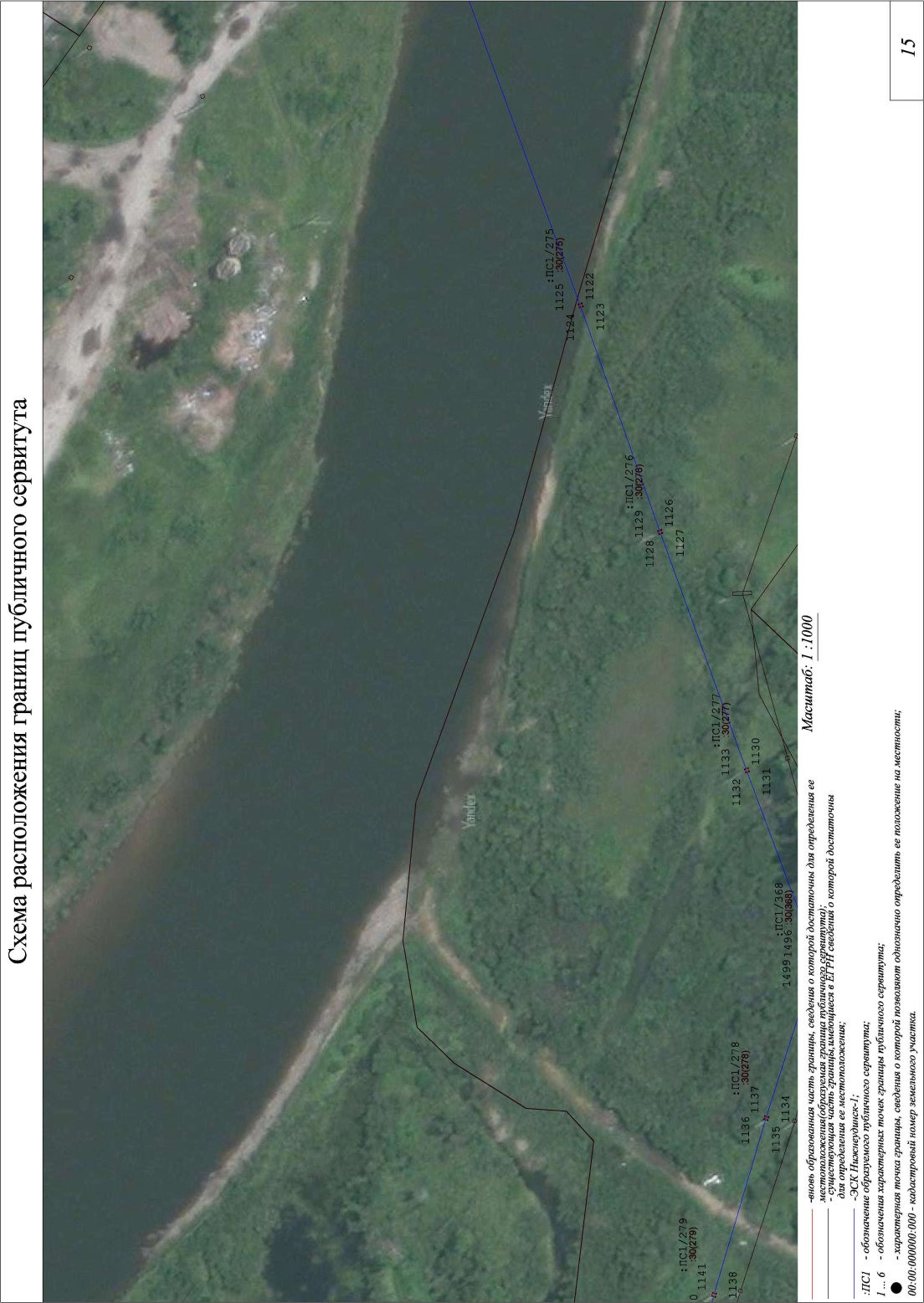 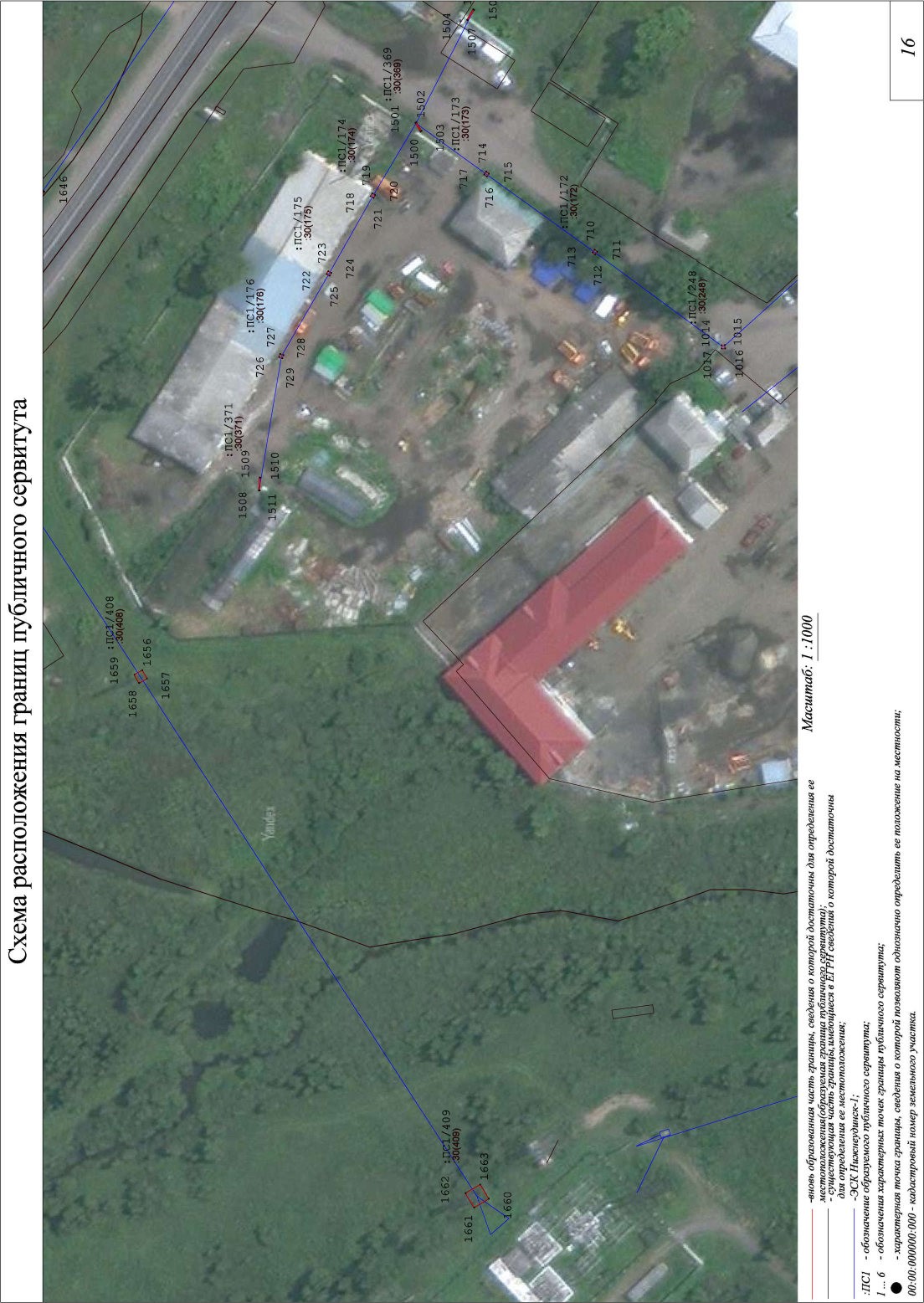 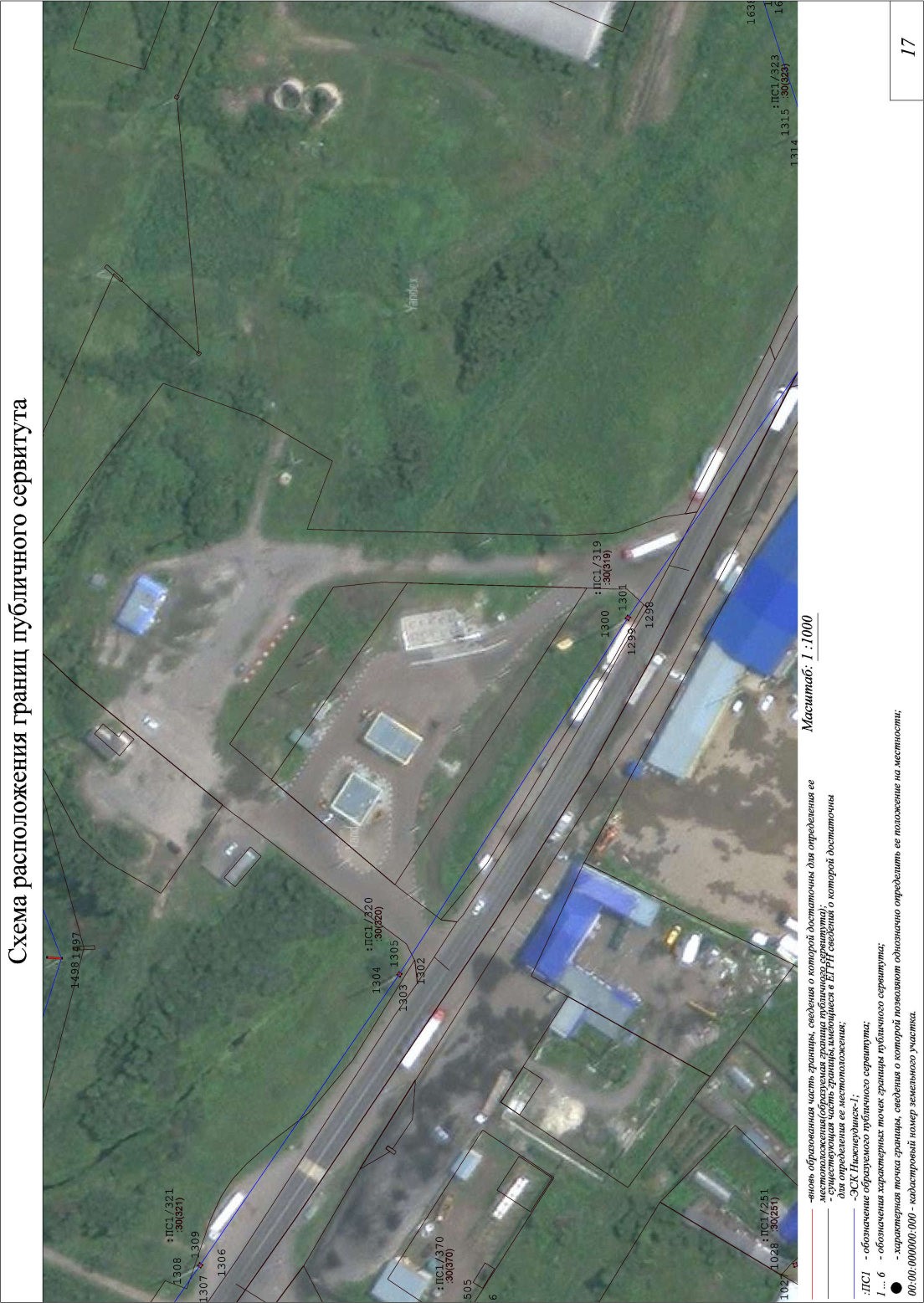 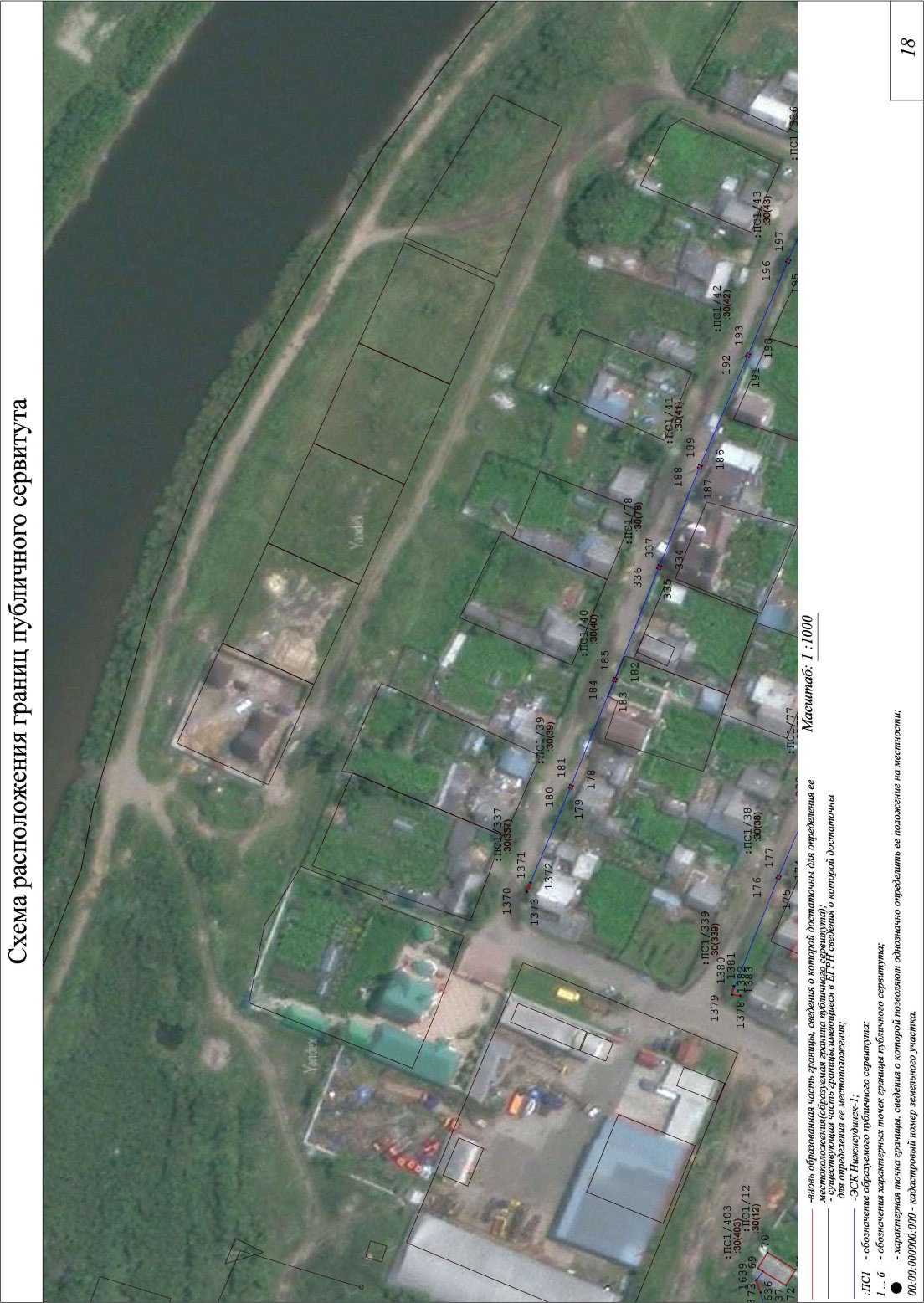 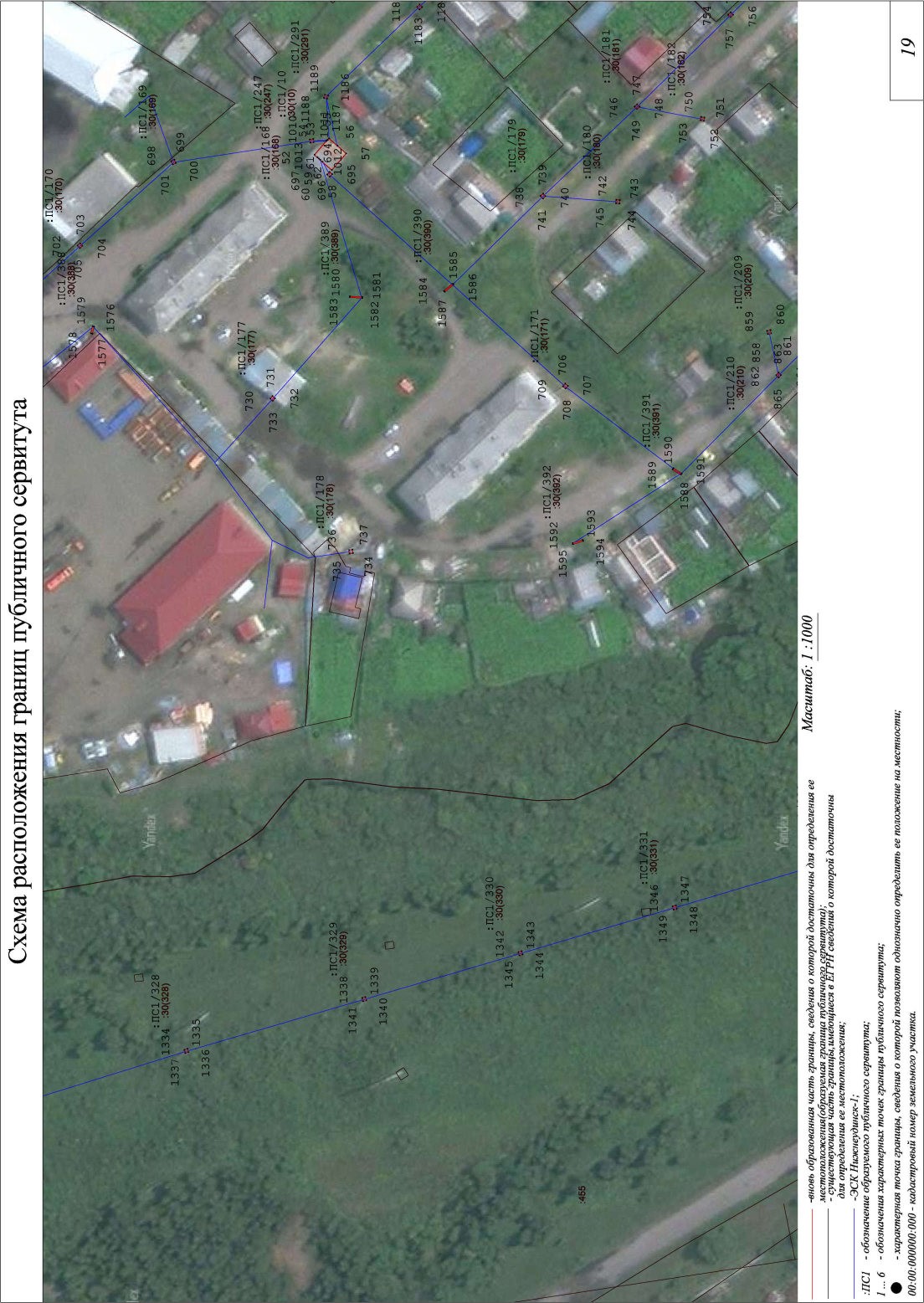 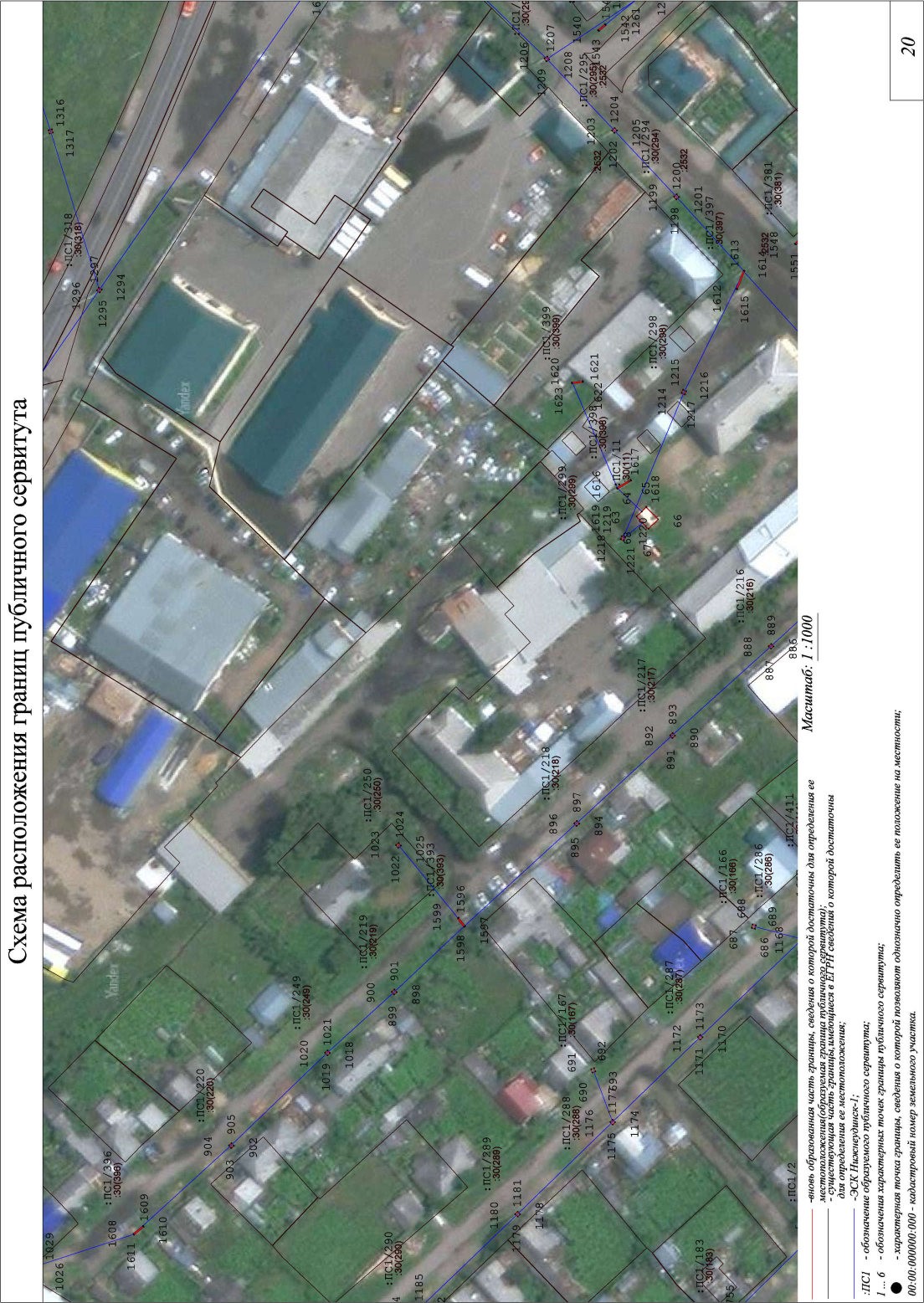 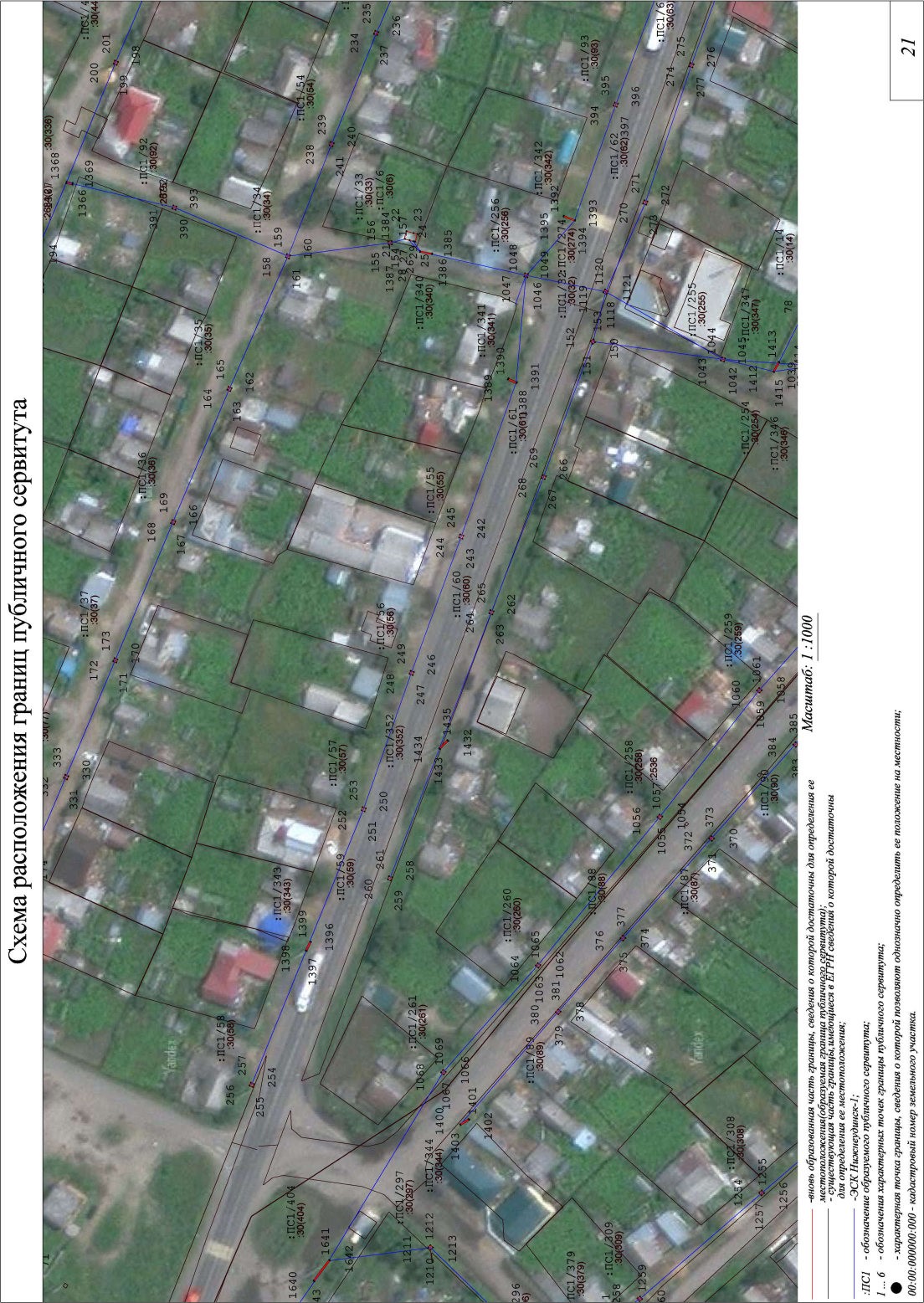 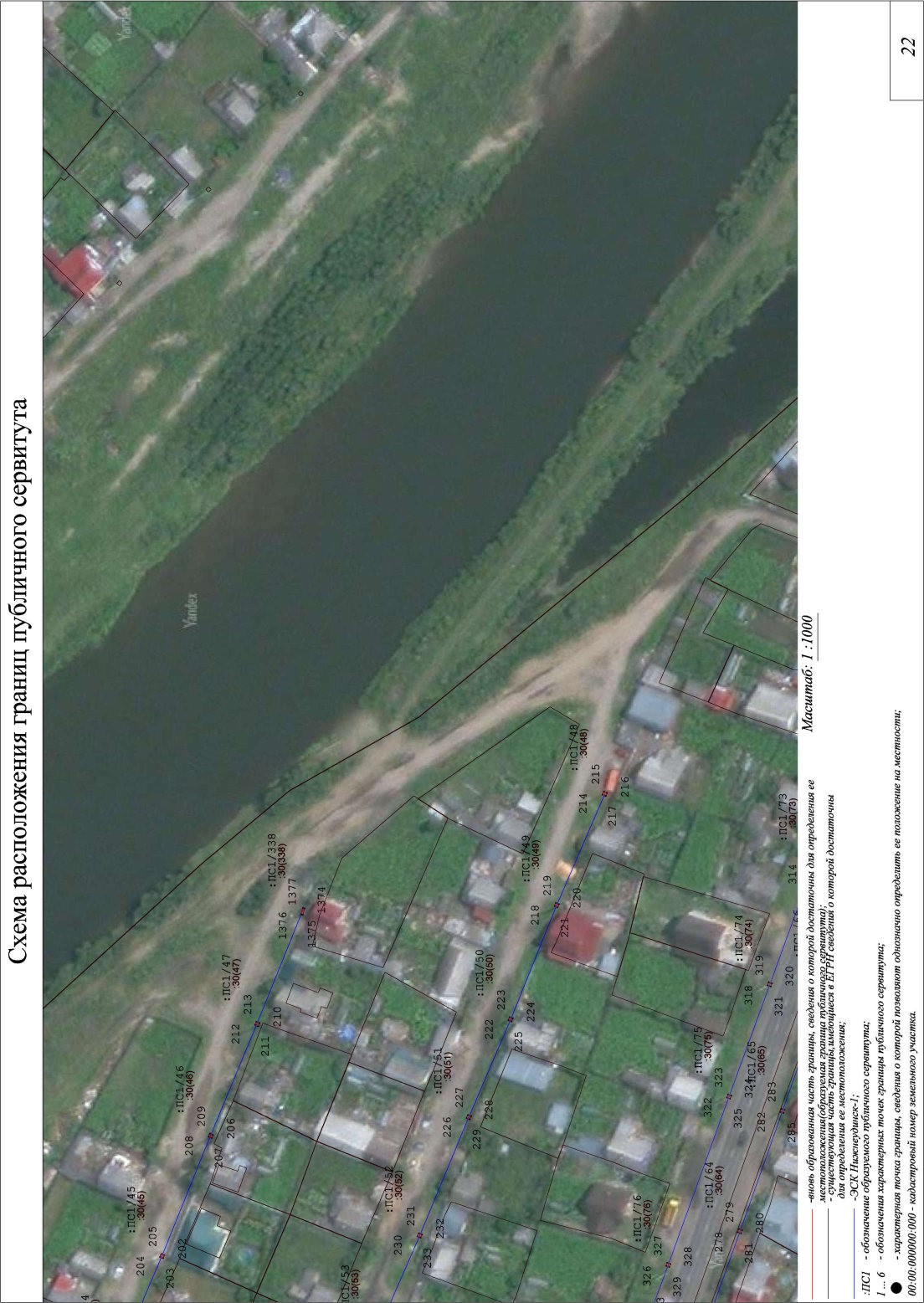 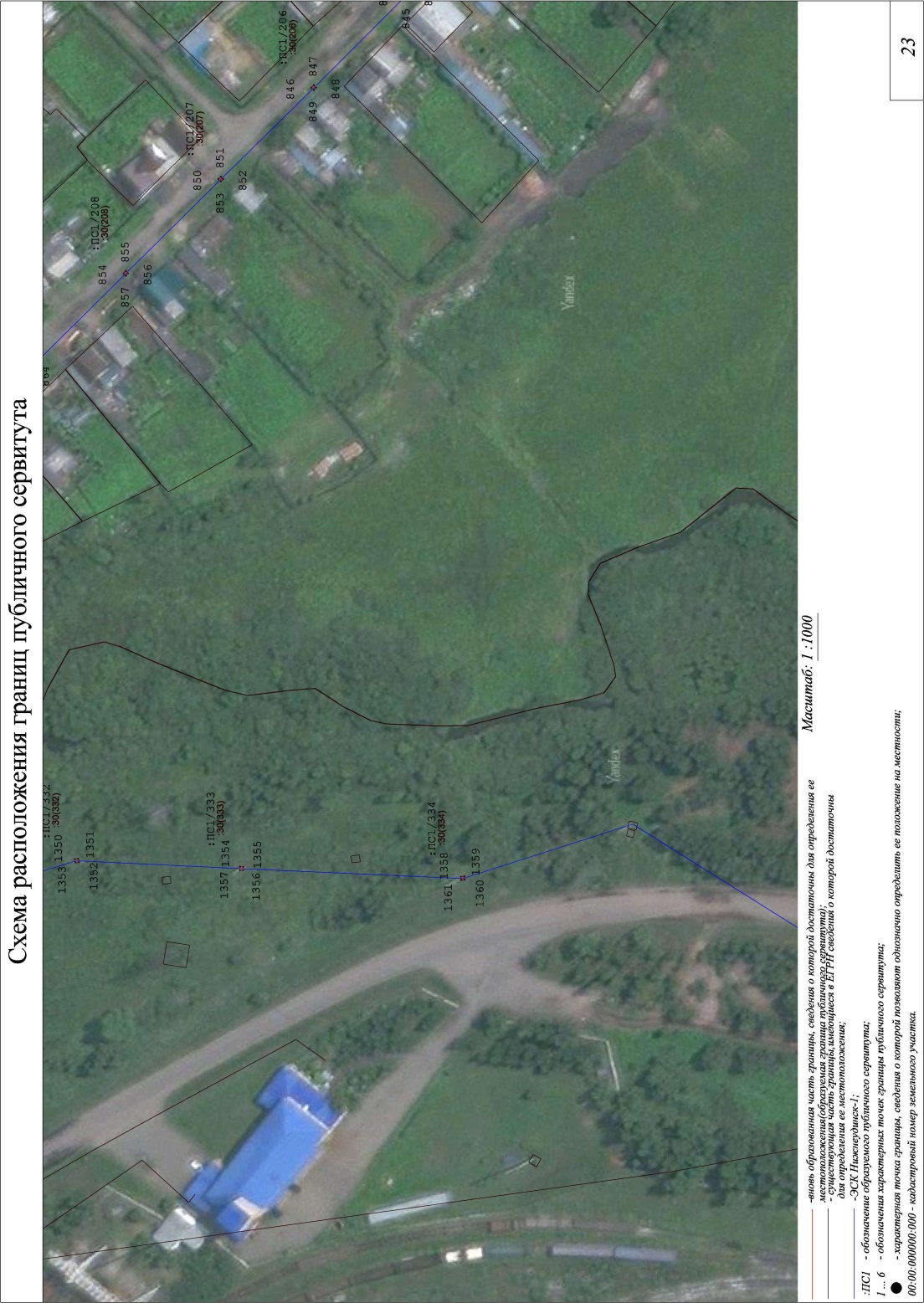 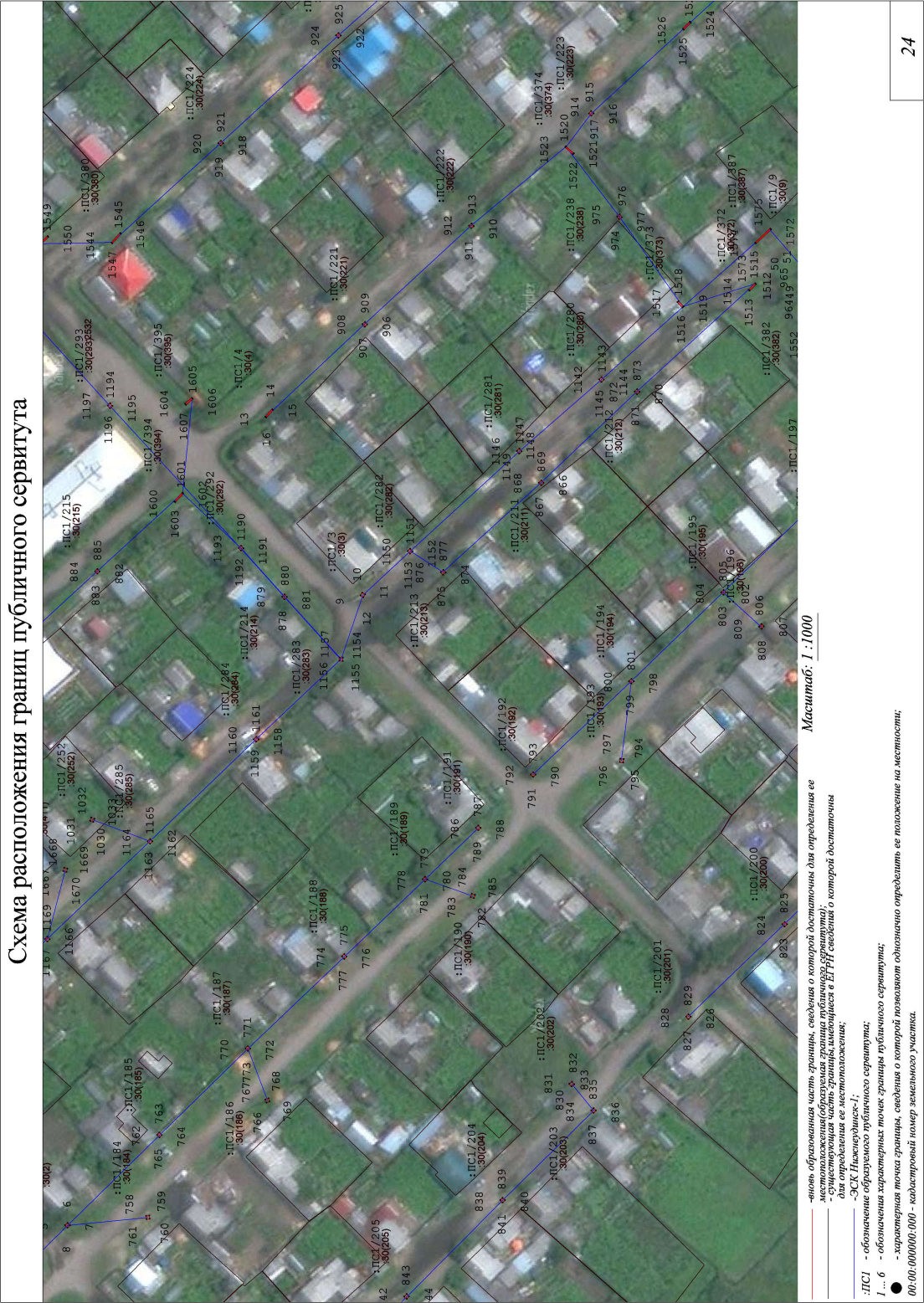 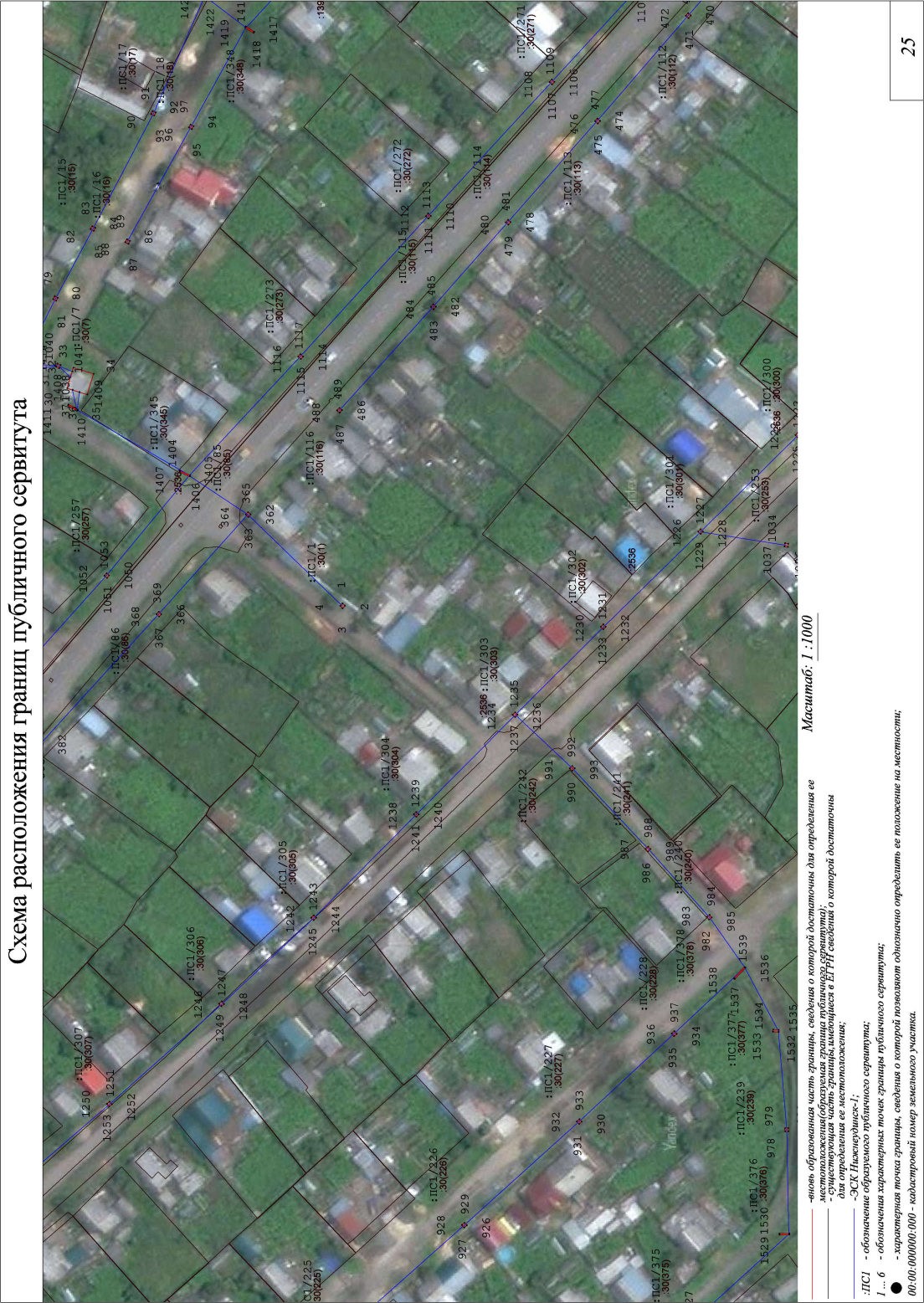 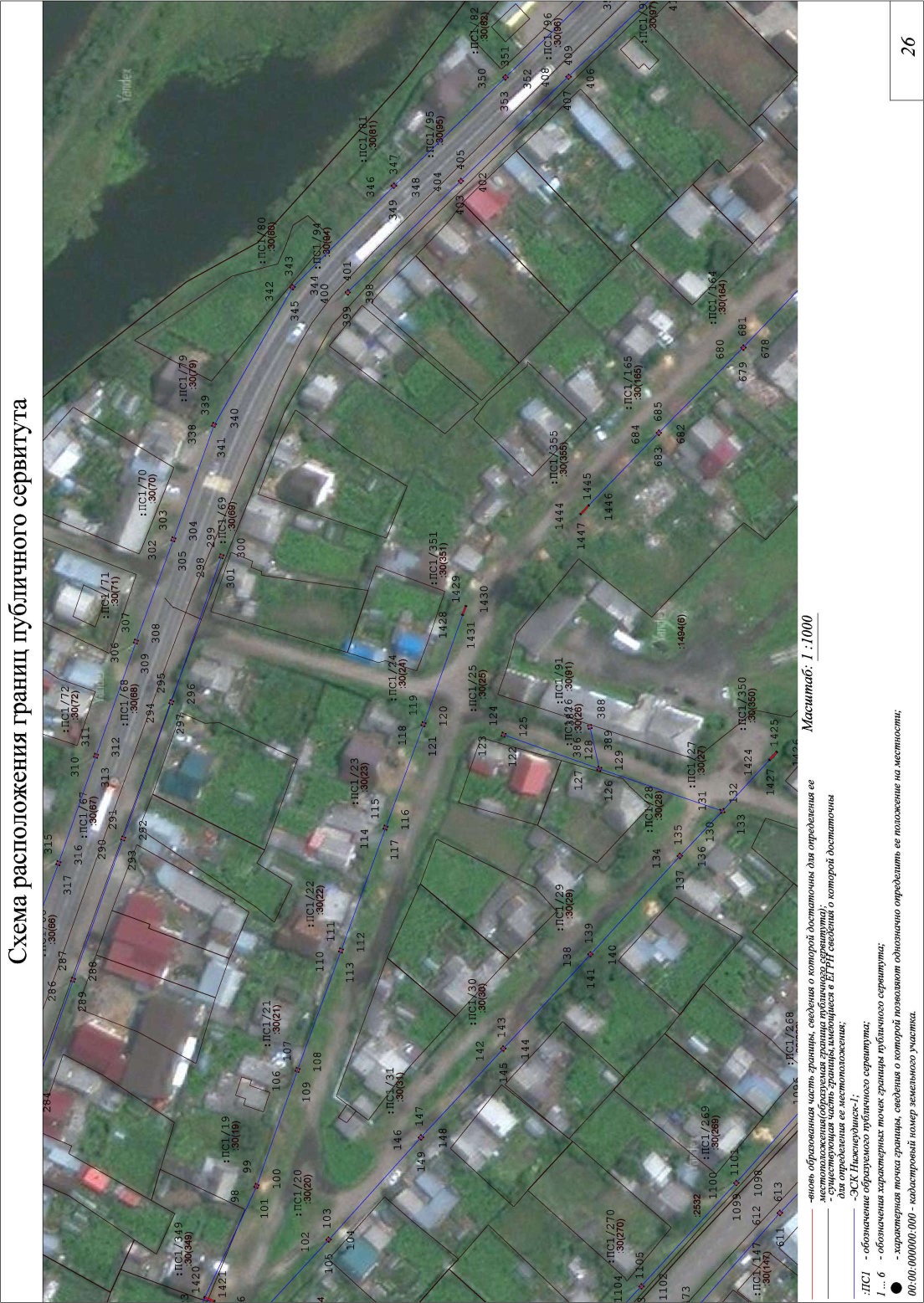 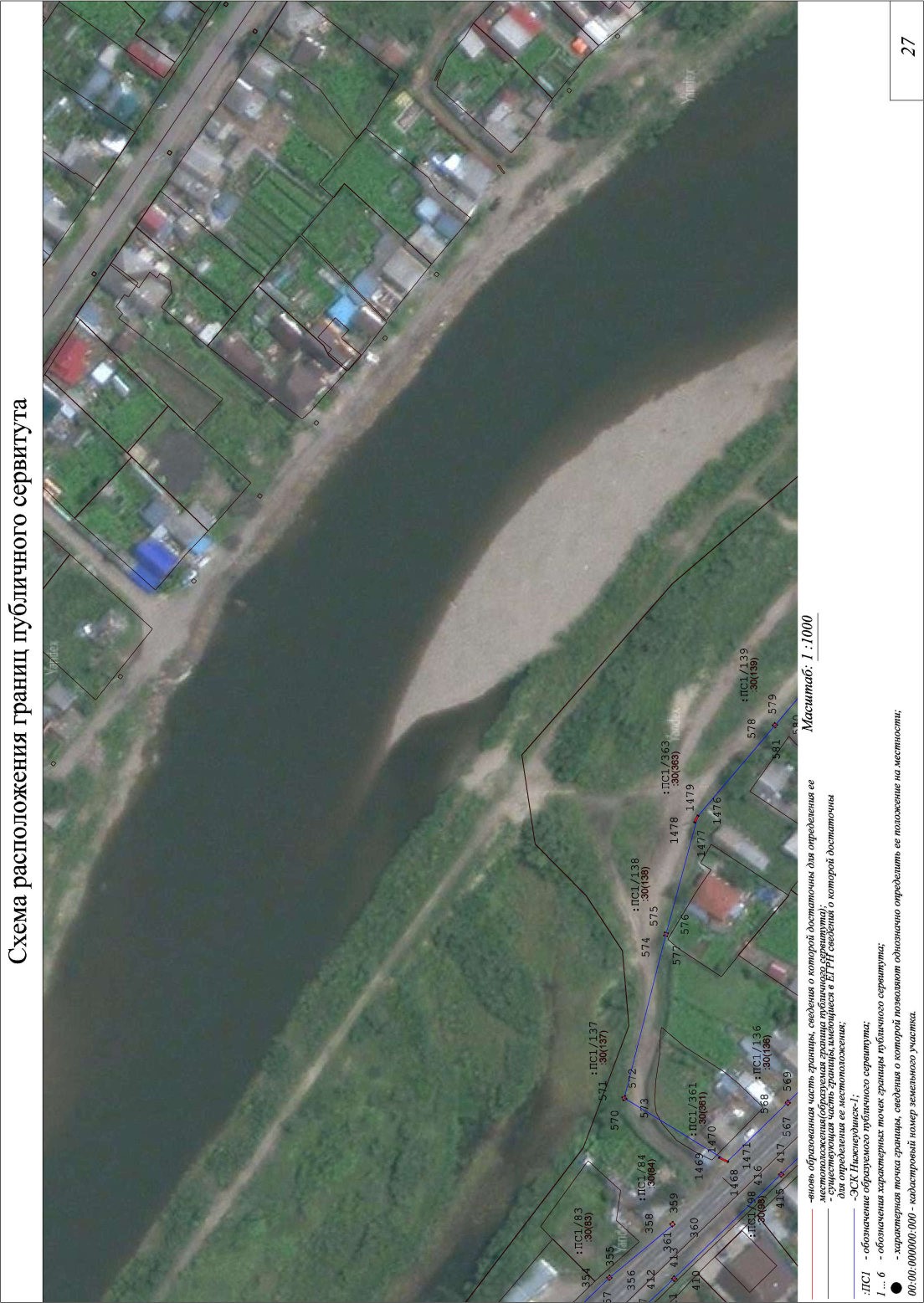 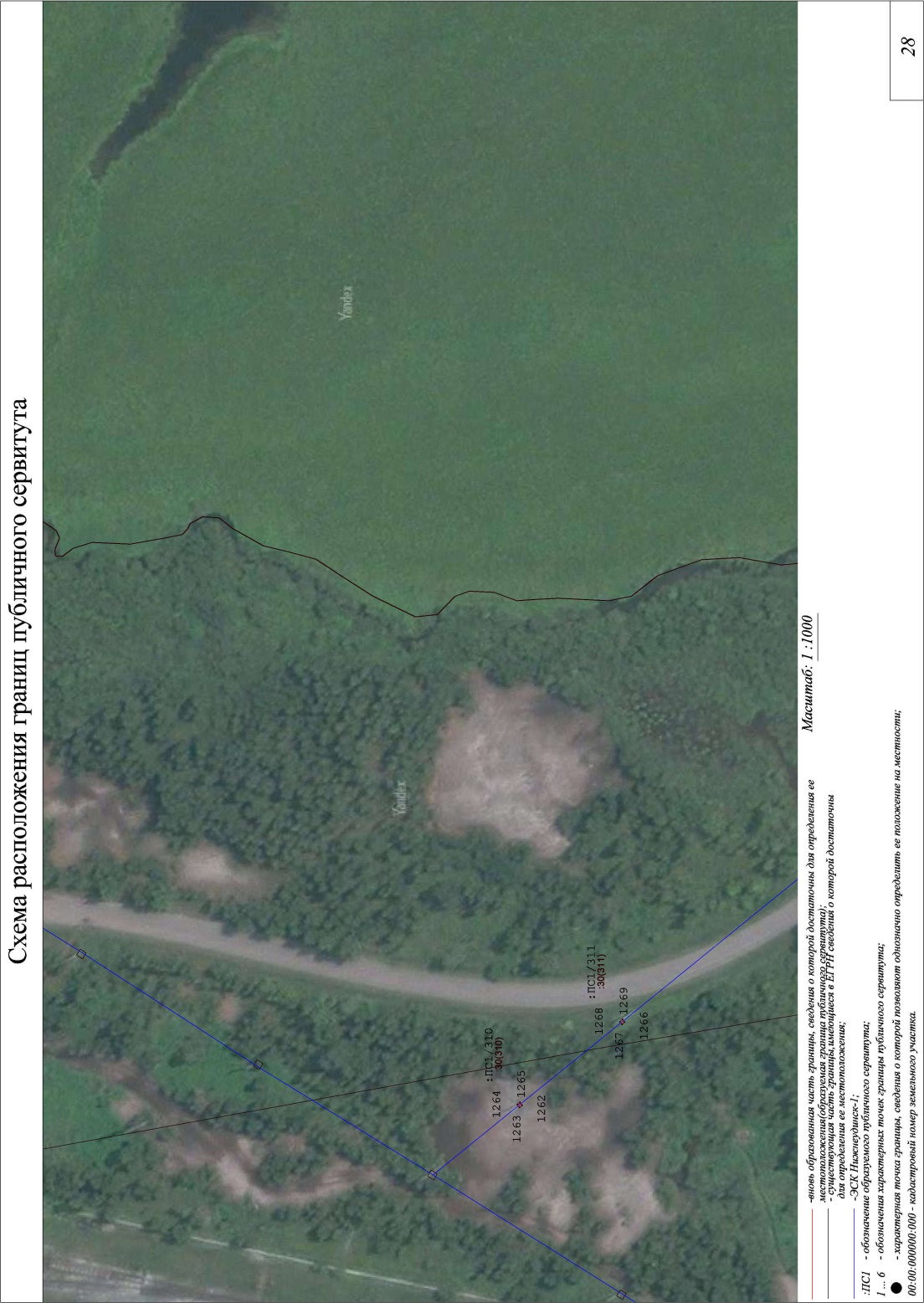 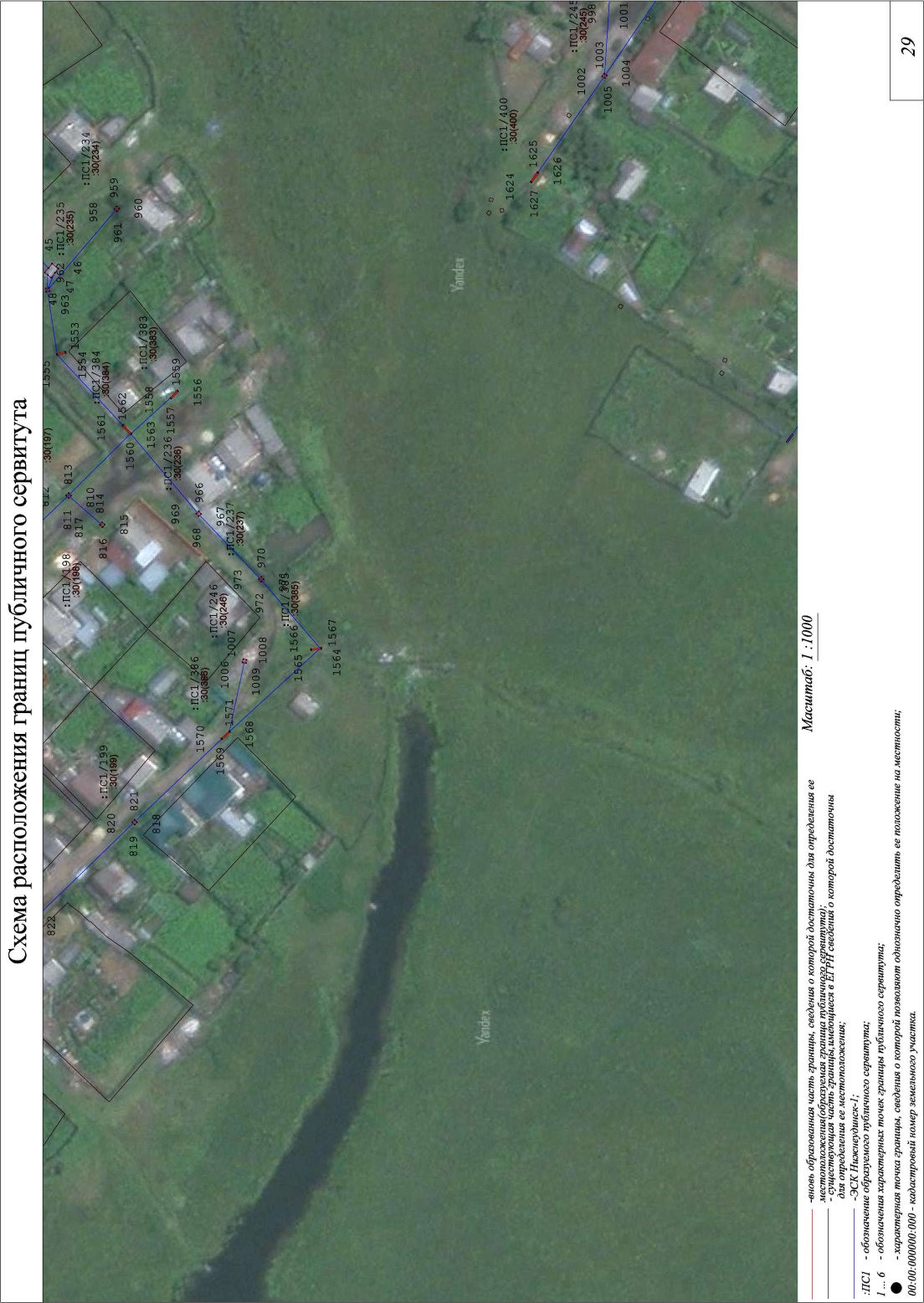 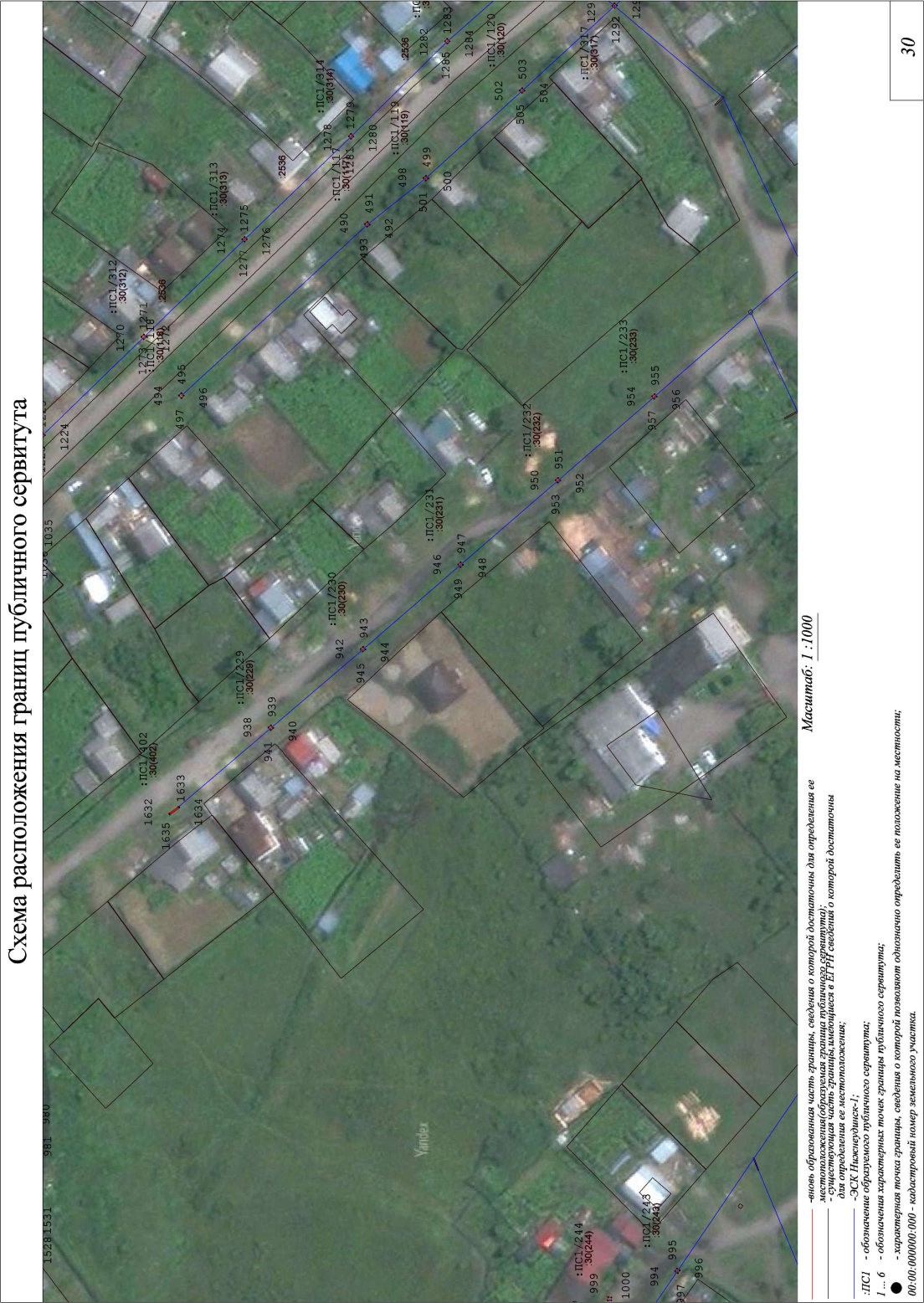 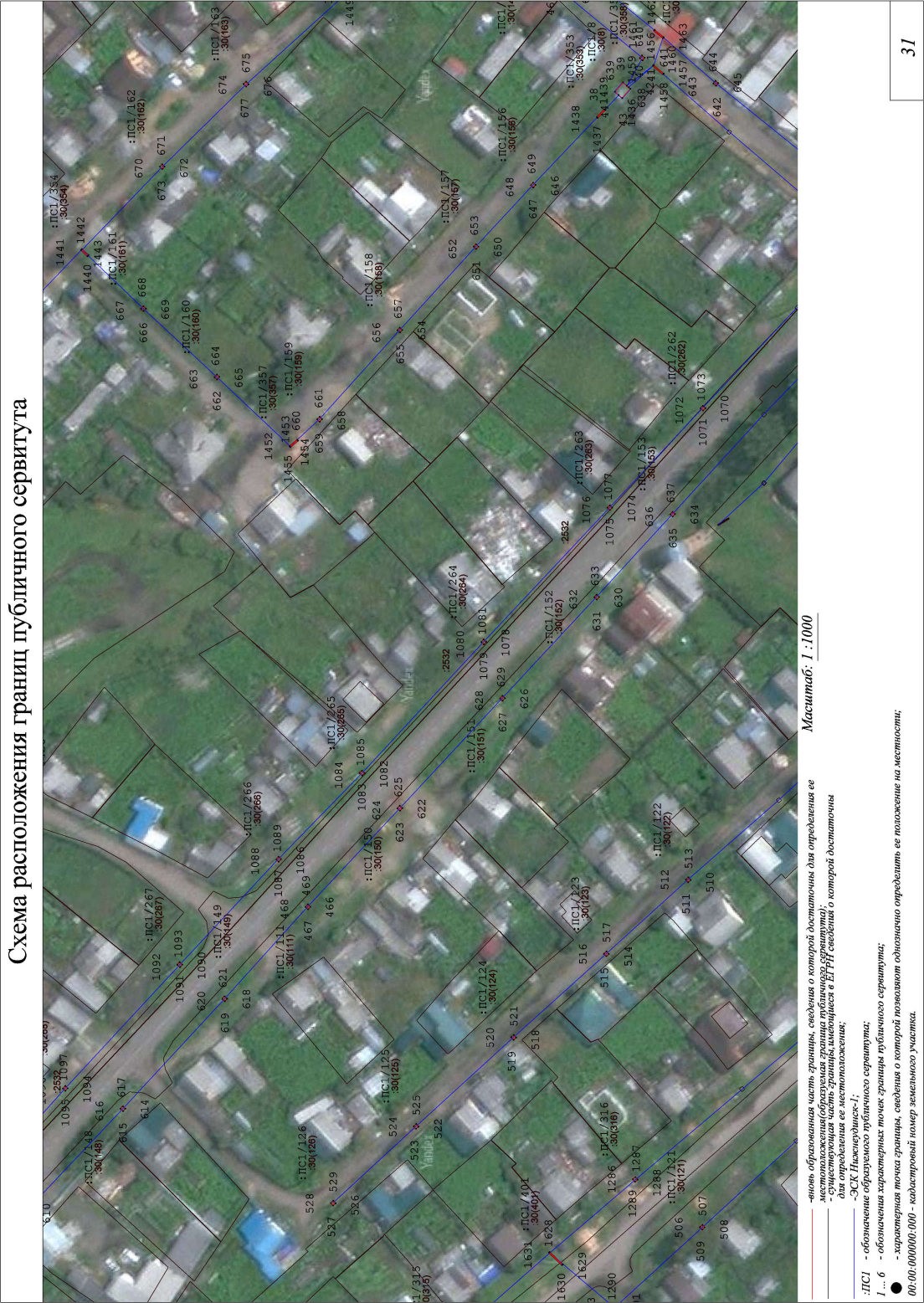 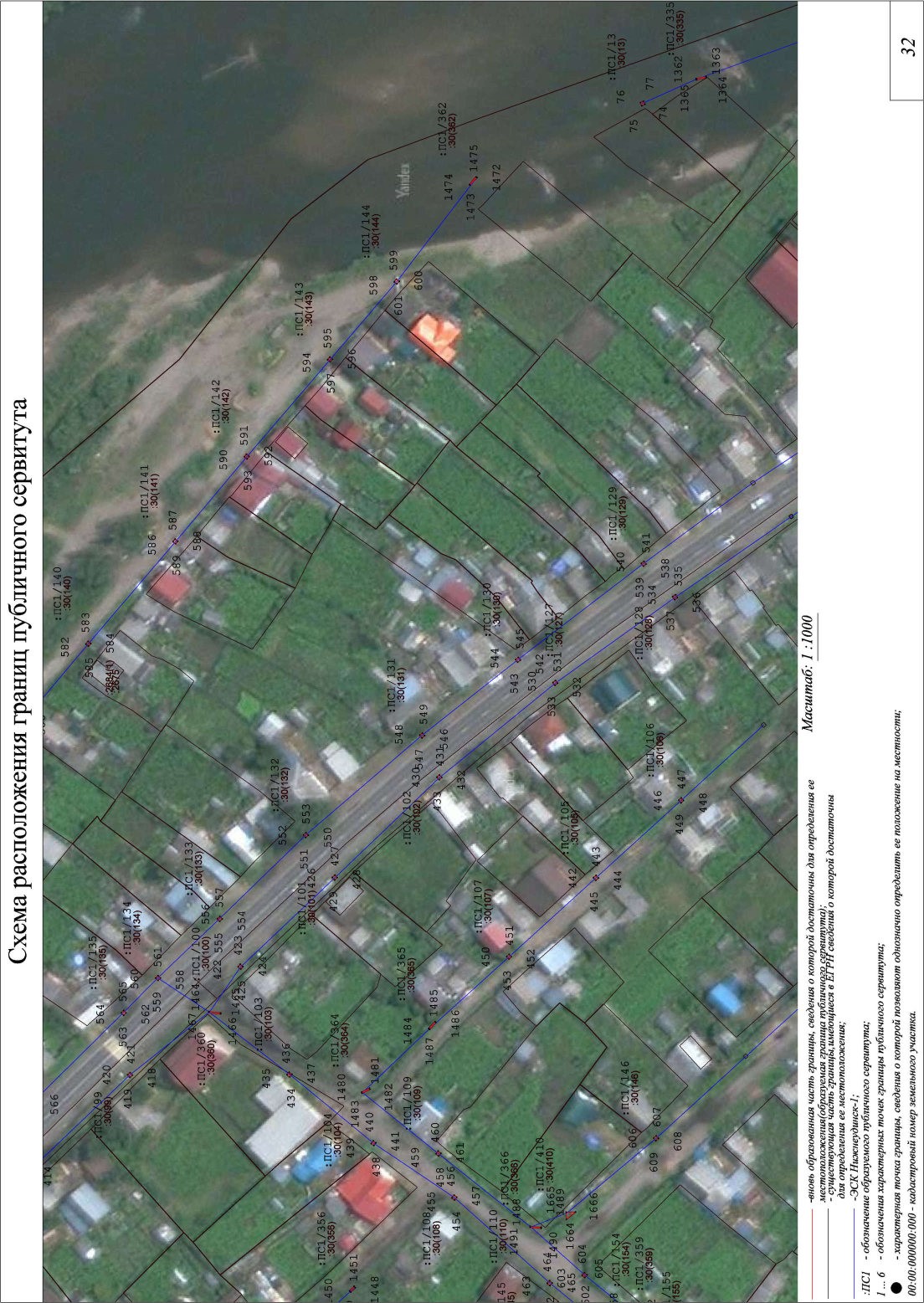                                                                                                                                                      Приложение № 1 к постановлению администрации Нижнеудинского муниципального образованияот «01» сентября 2023 г     № 1131                                                                                                                                                     Приложение № 1 к постановлению администрации Нижнеудинского муниципального образованияот «01» сентября 2023 г     № 1131                                                                                                                                                     Приложение № 1 к постановлению администрации Нижнеудинского муниципального образованияот «01» сентября 2023 г     № 1131 СХЕМА РАСПОЛОЖЕНИЯ ГРАНИЦ ПУБЛИЧНОГО СЕРВИТУТА СХЕМА РАСПОЛОЖЕНИЯ ГРАНИЦ ПУБЛИЧНОГО СЕРВИТУТА СХЕМА РАСПОЛОЖЕНИЯ ГРАНИЦ ПУБЛИЧНОГО СЕРВИТУТАСистема координат: МСК -38, зона 2Система координат: МСК -38, зона 2Система координат: МСК -38, зона 2Площадь публичного сервитута: 749 м2Площадь публичного сервитута: 749 м2Площадь публичного сервитута: 749 м2Площадь испрашиваемого публичного сервитута в отношении земельного участка с кадастровым номером 38:37:000000:30, 749 кв. м.Площадь испрашиваемого публичного сервитута в отношении земельного участка с кадастровым номером 38:37:000000:30, 749 кв. м.Площадь испрашиваемого публичного сервитута в отношении земельного участка с кадастровым номером 38:37:000000:30, 749 кв. м.Обозначение характерных точек границКоординаты. мКоординаты. мОбозначение характерных точек границXY123:ПС1/11677317.742184783.472677317.022184782.773677317.722184782.054677318.442184782.751677317.742184783.47:ПС1/25677401.112184205.696677400.392184206.397677399.692184205.678677400.412184204.975677401.112184205.69:ПС1/39677312.352184394.8810677311.812184395.7211677310.972184395.1812677311.512184394.349677312.352184394.88:ПС1/413677340.932184448.5514677338.872184450.8015677338.622184450.5816677340.682184448.3313677340.932184448.55:ПС1/517680454.942182972.4618680455.812182972.9619680455.302182973.8320680454.442182973.3217680454.942182972.46:ПС1/621677526.122184892.9822677525.522184895.3023677523.412184894.7524677522.272184894.4525677522.882184892.1426677523.082184892.1927677523.492184892.3028677524.622184892.5929677525.902184892.9221677526.122184892.98:ПС1/730677400.492184848.1131677399.492184851.4232677398.952184853.1933677398.622184854.2934677392.552184852.4435677394.422184846.2736677396.812184846.9937677398.882184847.6230677400.492184848.11:ПС1/838677008.882185328.1839677006.452185330.9940677005.332185330.0241677004.722185329.5042677004.212185329.0643677006.642185326.2544677007.762185327.2138677008.882185328.18:ПС1/945677178.052184494.5646677176.162184493.0647677177.192184491.7648677178.312184490.3549677179.342184491.1650677180.202184491.8551677179.132184493.2045677178.052184494.56:ПС1/1052677553.162184136.2553677549.542184140.3954677549.202184140.7755677548.812184141.2056677546.242184138.9457677543.622184136.6458677547.972184131.6959677550.742184134.1360677551.402184134.7161677551.872184135.1262677552.292184135.4952677553.162184136.25:ПС1/1163677456.342184418.6164677454.812184420.0965677453.432184421.4366677449.872184417.7567677452.782184414.9368677454.582184416.7963677456.342184418.61:ПС1/1269677646.862184583.7370677643.992184588.4171677635.602184583.2772677638.482184578.5973677645.422184582.8569677646.862184583.73:ПС1/1374676999.882185715.4075677000.792185714.9976677001.202185715.9077677000.292185716.3174676999.882185715.40:ПС1/1478677404.682184874.8779677404.222184875.7580677403.342184875.2981677403.802184874.4178677404.682184874.87:ПС1/1582677393.412184895.9083677392.942184896.7984677392.052184896.3285677392.522184895.4382677393.412184895.90:ПС1/1686677381.632184892.3887677382.112184891.5088677382.992184891.9889677382.512184892.8686677381.632184892.38:ПС1/1790677375.232184930.5091677374.792184931.4092677373.892184930.9693677374.332184930.0690677375.232184930.50:ПС1/1894677362.532184926.8695677363.012184925.9896677363.892184926.4697677363.412184927.3494677362.532184926.86:ПС1/1998677344.242184999.2099677343.862185000.12100677342.942184999.74101677343.322184998.8298677344.242184999.20:ПС1/20102677322.622184983.35103677321.942184984.09104677321.202184983.41105677321.882184982.67102677322.622184983.35:ПС1/21106677331.902185034.04107677331.562185034.98108677330.622185034.64109677330.962185033.70106677331.902185034.04:ПС1/22110677318.842185069.93111677318.502185070.87112677317.562185070.53113677317.902185069.59110677318.842185069.93:ПС1/23114677305.472185106.79115677305.132185107.73116677304.192185107.39117677304.532185106.45114677305.472185106.79:ПС1/24118677294.022185137.91119677293.682185138.85120677292.742185138.51121677293.082185137.57118677294.022185137.91:ПС1/25122677269.052185134.38123677269.992185134.72124677269.652185135.66125677268.712185135.32122677269.052185134.38:ПС1/26126677240.242185124.16127677241.182185124.48128677240.862185125.42129677239.922185125.10126677240.242185124.16:ПС1/27130677203.942185111.52131677204.182185112.50132677203.202185112.74133677202.962185111.76130677203.942185111.52:ПС1/28134677217.072185098.59135677216.392185099.33136677215.652185098.65137677216.332185097.91134677217.072185098.59:ПС1/29138677243.942185069.04139677243.262185069.78140677242.522185069.10141677243.202185068.36138677243.942185069.04:ПС1/30142677270.152185040.73143677269.472185041.47144677268.732185040.79145677269.412185040.05142677270.152185040.73:ПС1/31146677294.882185014.04147677294.202185014.78148677293.462185014.10149677294.142185013.36146677294.882185014.04:ПС1/32150677468.772184861.97151677469.632184861.45152677470.152184862.31153677469.292184862.83150677468.772184861.97:ПС1/33154677529.912184891.36155677530.902184891.23156677531.032184892.22157677530.042184892.35154677529.912184891.36:ПС1/34158677561.762184887.47159677561.402184888.41160677560.462184888.05161677560.822184887.11158677561.762184887.47:ПС1/35162677578.072184848.18163677578.472184847.26164677579.392184847.66165677578.992184848.58162677578.072184848.18:ПС1/36166677594.992184808.17167677595.372184807.25168677596.292184807.63169677595.912184808.55166677594.992184808.17:ПС1/37170677612.352184766.66171677612.732184765.74172677613.652184766.12173677613.272184767.04170677612.352184766.66:ПС1/38174677640.042184701.49175677640.422184700.57176677641.342184700.95177677640.962184701.87174677640.042184701.49:ПС1/39178677702.412184728.59179677702.792184727.67180677703.712184728.05181677703.332184728.97178677702.412184728.59:ПС1/40182677689.282184760.81183677689.652184759.88184677690.582184760.25185677690.212184761.18182677689.282184760.81:ПС1/41186677663.692184824.75187677664.072184823.83188677664.992184824.21189677664.612184825.13186677663.692184824.75:ПС1/42190677649.202184858.29191677649.602184857.37192677650.522184857.77193677650.122184858.69190677649.202184858.29:ПС1/43194677637.152184886.55195677637.552184885.63196677638.472184886.03197677638.072184886.95194677637.152184886.55:ПС1/44198677612.222184946.16199677612.602184945.24200677613.522184945.62201677613.142184946.54198677612.222184946.16:ПС1/45202677598.302184978.71203677598.682184977.79204677599.602184978.17205677599.222184979.09202677598.302184978.71:ПС1/46206677583.682185014.82207677584.062185013.90208677584.982185014.28209677584.602185015.20206677583.682185014.82:ПС1/47210677569.732185048.42211677570.112185047.50212677571.032185047.88213677570.652185048.80210677569.732185048.42:ПС1/48214677466.602185117.03215677466.202185117.95216677465.282185117.55217677465.682185116.63214677466.602185117.03:ПС1/49218677481.012185083.58219677480.632185084.50220677479.712185084.12221677480.092185083.20218677481.012185083.58:ПС1/50222677494.882185049.28223677494.502185050.20224677493.582185049.82225677493.962185048.90222677494.882185049.28:ПС1/51226677507.452185019.90227677507.072185020.82228677506.152185020.44229677506.532185019.52226677507.452185019.90:ПС1/52230677522.182184984.35231677521.782184985.27232677520.862184984.87233677521.262184983.95230677522.182184984.35:ПС1/53234677535.262184954.57235677534.882184955.49236677533.962184955.11237677534.342184954.19234677535.262184954.57:ПС1/54238677548.682184921.15239677548.312184922.08240677547.382184921.71241677547.752184920.78238677548.682184921.15:ПС1/55242677508.382184803.84243677508.722184802.90244677509.662184803.24245677509.322184804.18242677508.382184803.84:ПС1/56246677523.332184762.91247677523.672184761.97248677524.612184762.31249677524.272184763.25246677523.332184762.91:ПС1/57250677537.752184721.89251677538.102184720.96252677539.032184721.31253677538.682184722.24250677537.752184721.89:ПС1/58254677571.362184639.15255677571.732184638.22256677572.662184638.59257677572.292184639.52254677571.362184639.15:ПС1/59258677529.802184701.15259677530.162184700.21260677531.102184700.57261677530.742184701.51258677529.802184701.15:ПС1/60262677499.322184781.10263677499.682184780.16264677500.622184780.52265677500.262184781.46262677499.322184781.10:ПС1/61266677483.622184821.69267677483.972184820.76268677484.902184821.11269677484.552184822.04266677483.622184821.69:ПС1/62270677454.402184903.62271677454.032184904.55272677453.102184904.18273677453.472184903.25270677454.402184903.62:ПС1/63274677440.532184944.80275677440.202184945.75276677439.252184945.42277677439.582184944.47274677440.532184944.80:ПС1/64278677425.932184985.60279677425.592184986.54280677424.652184986.20281677424.992184985.26278677425.932184985.60:ПС1/65282677413.142185021.74283677412.812185022.69284677411.862185022.36285677412.192185021.41282677413.142185021.74:ПС1/66286677399.342185061.08287677399.012185062.03288677398.062185061.70289677398.392185060.75286677399.342185061.08:ПС1/67290677384.312185103.56291677383.972185104.50292677383.032185104.16293677383.372185103.22290677384.312185103.56:ПС1/68294677369.822185144.49295677369.482185145.43296677368.542185145.09297677368.882185144.15294677369.822185144.49:ПС1/69298677354.772185188.30299677354.442185189.25300677353.492185188.92301677353.822185187.97298677354.772185188.30:ПС1/70302677369.222185193.45303677368.882185194.39304677367.942185194.05305677368.282185193.11302677369.222185193.45:ПС1/71306677380.452185162.67307677380.112185163.61308677379.172185163.27309677379.512185162.33306677380.452185162.67:ПС1/72310677392.472185128.42311677392.142185129.37312677391.192185129.04313677391.522185128.09310677392.472185128.42:ПС1/73314677403.742185096.13315677403.402185097.07316677402.462185096.73317677402.802185095.79314677403.742185096.13:ПС1/74318677416.982185059.74319677416.642185060.68320677415.702185060.34321677416.042185059.40318677416.982185059.74:ПС1/75322677429.212185026.05323677428.872185026.99324677427.932185026.65325677428.272185025.71322677429.212185026.05:ПС1/76326677447.472184975.46327677447.132184976.40328677446.192184976.06329677446.532184975.12326677447.472184975.46:ПС1/77330677627.152184731.57331677627.552184730.65332677628.472184731.05333677628.072184731.97330677627.152184731.57:ПС1/78334677675.922184794.58335677676.292184793.65336677677.222184794.02337677676.852184794.95334677675.922184794.58:ПС1/79338677357.042185227.84339677356.632185228.75340677355.722185228.34341677356.132185227.43338677357.042185227.84:ПС1/80342677333.452185269.39343677332.842185270.18344677332.052185269.57345677332.662185268.78342677333.452185269.39:ПС1/81346677303.002185299.94347677302.282185300.64348677301.582185299.92349677302.302185299.22346677303.002185299.94:ПС1/82350677269.492185332.52351677268.772185333.22352677268.072185332.50353677268.792185331.80350677269.492185332.52:ПС1/83354677238.252185362.98355677237.502185363.65356677236.832185362.90357677237.582185362.23354677238.252185362.98:ПС1/84358677219.282185379.07359677218.512185379.71360677217.872185378.94361677218.642185378.30358677219.282185379.07:ПС1/85362677345.392184810.24363677346.062184809.49364677346.812184810.16365677346.142184810.91362677345.392184810.24:ПС1/86366677372.222184780.28367677372.902184779.54368677373.642184780.22369677372.962184780.96366677372.222184780.28:ПС1/87370677433.082184712.90371677433.752184712.15372677434.502184712.82373677433.832184713.57370677433.082184712.90:ПС1/88374677459.732184682.96375677460.402184682.21376677461.152184682.88377677460.482184683.63374677459.732184682.96:ПС1/89378677479.202184660.84379677479.862184660.08380677480.622184660.74381677479.962184661.50378677479.202184660.84:ПС1/90382677407.862184741.13383677408.532184740.38384677409.282184741.05385677408.612184741.80382677407.862184741.13:ПС1/91386677243.772185136.79387677243.992185137.77388677243.022185137.99389677242.802185137.01386677243.772185136.79:ПС1/92390677594.952184901.76391677595.902184902.07392677595.592184903.02393677594.642184902.71390677594.952184901.76:ПС1/93394677463.262184933.00395677462.922184933.94396677461.982184933.60397677462.322184932.66394677463.262184933.00:ПС1/94398677315.452185267.90399677316.162185267.20400677316.862185267.91401677316.152185268.61398677315.452185267.90:ПС1/95402677281.472185301.36403677282.192185300.66404677282.892185301.38405677282.172185302.07402677281.472185301.36:ПС1/96406677249.102185332.68407677249.822185331.99408677250.512185332.72409677249.792185333.41406677249.102185332.68:ПС1/97410677217.372185362.63411677218.092185361.94412677218.782185362.66413677218.062185363.35410677217.372185362.63:ПС1/98414677185.202185393.92415677185.922185393.22416677186.622185393.94417677185.902185394.64414677185.202185393.92:ПС1/99418677153.922185423.78419677154.672185423.12420677155.332185423.87421677154.572185424.53418677153.922185423.78:ПС1/100422677122.102185456.31423677121.452185457.07424677120.692185456.42425677121.342185455.66422677122.102185456.31:ПС1/101426677093.782185483.17427677093.052185483.86428677092.362185483.13429677093.092185482.44426677093.782185483.17:ПС1/102430677062.352185513.28431677061.602185513.94432677060.942185513.19433677061.692185512.53430677062.352185513.28:ПС1/103434677106.622185423.26435677107.402185423.88436677106.782185424.67437677105.992185424.04434677106.622185423.26:ПС1/104438677081.332185402.64439677082.142185403.23440677081.542185404.04441677080.742185403.44438677081.332185402.64:ПС1/105442677015.312185483.09443677014.572185483.77444677013.892185483.02445677014.632185482.35442677015.312185483.09:ПС1/106446676989.682185506.36447676988.942185507.03448676988.262185506.29449676989.002185505.62446676989.682185506.36:ПС1/107450677041.402185459.41451677040.662185460.08452677039.992185459.34453677040.732185458.67450677041.402185459.41:ПС1/108454677057.022185386.32455677057.802185386.93456677057.192185387.72457677056.402185387.11454677057.022185386.32:ПС1/109458677061.852185399.53459677062.632185400.15460677062.002185400.93461677061.222185400.31458677061.852185399.53:ПС1/110462677028.412185360.59463677029.162185361.25464677028.512185362.00465677027.752185361.35462677028.412185360.59:ПС1/111466677100.432185083.37467677101.112185082.63468677101.842185083.31469677101.172185084.04466677100.432185083.37:ПС1/112470677213.112184960.10471677213.762184959.34472677214.522184960.00473677213.862184960.75470677213.112184960.10:ПС1/113474677240.382184928.44475677241.042184927.68476677241.792184928.34477677241.142184929.09474677240.382184928.44:ПС1/114478677267.242184898.03479677267.912184897.28480677268.652184897.94481677267.992184898.69478677267.242184898.03:ПС1/115482677289.722184872.62483677290.392184871.88484677291.132184872.55485677290.472184873.29482677289.722184872.62:ПС1/116486677317.902184841.52487677318.572184840.78488677319.322184841.45489677318.642184842.19486677317.902184841.52:ПС1/117490677084.022184897.42491677083.232184898.04492677082.612184897.25493677083.402184896.63490677084.022184897.42:ПС1/118494677139.882184845.96495677139.142184846.63496677138.472184845.90497677139.202184845.22494677139.882184845.96:ПС1/119498677066.432184911.27499677065.672184911.92500677065.022184911.16501677065.792184910.51498677066.432184911.27:ПС1/120502677037.462184937.58503677036.722184938.26504677036.052184937.52505677036.792184936.84502677037.462184937.58:ПС1/121506676983.312184987.12507676982.572184987.80508676981.902184987.06509676982.642184986.38506676983.312184987.12:ПС1/122510676986.142185091.42511676986.892185090.75512676987.552185091.50513676986.802185092.16510676986.142185091.42:ПС1/123514677010.742185069.18515677011.482185068.51516677012.152185069.25517677011.412185069.92514677010.742185069.18:ПС1/124518677038.612185044.08519677039.352185043.41520677040.022185044.15521677039.282185044.82518677038.612185044.08:ПС1/125522677067.872185017.35523677068.612185016.68524677069.292185017.41525677068.552185018.09522677067.872185017.35:ПС1/126526677092.842184994.32527677093.572184993.64528677094.252184994.38529677093.522184995.05526677092.842184994.32:ПС1/127530677027.512185541.71531677026.712185542.32532677026.112185541.53533677026.902185540.92530677027.512185541.71:ПС1/128534676991.502185567.48535676990.682185568.06536676990.112185567.24537676990.922185566.67534676991.502185567.48:ПС1/129538676999.542185577.29539677000.342185576.69540677000.942185577.49541677000.142185578.09538676999.542185577.29:ПС1/130542677037.322185548.46543677038.112185547.85544677038.722185548.64545677037.932185549.25542677037.322185548.46:ПС1/131546677066.102185525.75547677066.882185525.11548677067.512185525.89549677066.742185526.52546677066.102185525.75:ПС1/132550677101.062185495.85551677101.802185495.17552677102.472185495.91553677101.732185496.59550677101.062185495.85:ПС1/133554677126.912185470.69555677127.632185470.00556677128.332185470.72557677127.612185471.41554677126.912185470.69:ПС1/134558677145.482185452.92559677146.202185452.23560677146.892185452.95561677146.172185453.64558677145.482185452.92:ПС1/135562677155.802185442.49563677156.512185441.78564677157.222185442.49565677156.512185443.20562677155.802185442.49:ПС1/136566677183.202185415.47567677183.912185414.77568677184.612185415.49569677183.902185416.19566677183.202185415.47:ПС1/137570677233.342185416.23571677233.712185417.16572677232.792185417.54573677232.412185416.61570677233.342185416.23:ПС1/138574677221.122185465.71575677220.872185466.68576677219.902185466.42577677220.162185465.46574677221.122185465.71:ПС1/139578677188.482185528.82579677187.832185529.59580677187.072185528.94581677187.712185528.18578677188.482185528.82:ПС1/140582677167.862185553.30583677167.222185554.07584677166.452185553.42585677167.102185552.66582677167.862185553.30:ПС1/141586677141.672185584.02587677141.032185584.79588677140.272185584.14589677140.912185583.38586677141.672185584.02:ПС1/142590677120.232185609.53591677119.592185610.29592677118.832185609.65593677119.472185608.88590677120.232185609.53:ПС1/143594677095.202185638.73595677094.552185639.49596677093.792185638.84597677094.442185638.08594677095.202185638.73:ПС1/144598677075.162185662.10599677074.532185662.88600677073.752185662.25601677074.382185661.47598677075.162185662.10:ПС1/145602677017.902185363.01603677018.662185363.66604677018.012185364.42605677017.252185363.77602677017.902185363.01:ПС1/146606676997.232185404.86607676996.472185405.52608676995.822185404.76609676996.572185404.11606676997.232185404.86:ПС1/147610677185.592184991.40611677186.262184990.66612677187.002184991.33613677186.332184992.07610677185.592184991.40:ПС1/148614677156.022185022.71615677156.702185021.98616677157.432185022.66617677156.752185023.39614677156.022185022.71:ПС1/149618677125.452185055.74619677126.122185055.00620677126.862185055.68621677126.192185056.41618677125.452185055.74:ПС1/150622677072.792185112.97623677073.482185112.24624677074.212185112.93625677073.532185113.66622677072.792185112.97:ПС1/151626677041.942185146.01627677042.622185145.27628677043.362185145.96629677042.672185146.69626677041.942185146.01:ПС1/152630677013.652185176.41631677014.332185175.67632677015.062185176.35633677014.382185177.08630677013.652185176.41:ПС1/153634676990.812185201.33635676991.482185200.59636676992.222185201.26637676991.552185202.00634676990.812185201.33:ПС1/154638677000.592185337.65639677001.372185338.28640677000.732185339.06641676999.962185338.42638677000.592185337.65:ПС1/155642676978.502185330.02643676979.262185330.66644676978.622185331.43645676977.852185330.79642676978.502185330.02:ПС1/156646677032.732185300.19647677033.422185299.46648677034.142185300.15649677033.462185300.88646677032.732185300.19:ПС1/157650677049.902185281.69651677050.572185280.95652677051.312185281.63653677050.632185282.37650677049.902185281.69:ПС1/158654677072.792185256.63655677073.462185255.89656677074.202185256.56657677073.532185257.30654677072.792185256.63:ПС1/159658677096.912185229.81659677097.612185229.10660677098.332185229.80661677097.622185230.51658677096.912185229.81:ПС1/160662677128.462185241.78663677129.192185242.46664677128.502185243.19665677127.782185242.51662677128.462185241.78:ПС1/161666677150.552185262.33667677151.282185263.01668677150.592185263.74669677149.862185263.05666677150.552185262.33:ПС1/162670677145.642185305.67671677144.942185306.38672677144.232185305.68673677144.932185304.97670677145.642185305.67:ПС1/163674677120.432185330.50675677119.702185331.18676677119.022185330.45677677119.742185329.77674677120.432185330.50:ПС1/164678677196.562185251.32679677197.262185250.60680677197.972185251.30681677197.272185252.02678677196.562185251.32:ПС1/165682677221.962185225.73683677222.662185225.02684677223.372185225.72685677222.672185226.43682677221.962185225.73:ПС1/166686677420.782184294.79687677421.752184295.04688677421.502184296.01689677420.532184295.76686677420.782184294.79:ПС1/167690677469.682184251.58691677470.032184252.51692677469.102184252.86693677468.752184251.93690677469.682184251.58:ПС1/168694677548.642184131.10695677547.892184130.43696677548.562184129.68697677549.312184130.35694677548.642184131.10:ПС1/169698677596.192184134.29699677595.282184134.72700677594.852184133.81701677595.762184133.38698677596.192184134.29:ПС1/170702677624.362184108.97703677623.612184109.64704677622.942184108.89705677623.692184108.22702677624.362184108.97:ПС1/171706677477.802184067.48707677477.032184066.85708677477.662184066.08709677478.432184066.71706677477.802184067.48:ПС1/172710677695.992184107.76711677695.182184107.17712677695.772184106.36713677696.582184106.95710677695.992184107.76:ПС1/173714677728.562184131.16715677727.752184130.57716677728.342184129.76717677729.152184130.35714677728.562184131.16:ПС1/174718677763.312184123.81719677762.812184124.67720677761.952184124.17721677762.452184123.31718677763.312184123.81:ПС1/175722677776.512184100.41723677776.022184101.28724677775.152184100.79725677775.642184099.92722677776.512184100.41:ПС1/176726677790.782184075.48727677790.442184076.42728677789.502184076.08729677789.842184075.14726677790.782184075.48:ПС1/177730677566.452184063.01731677565.782184063.76732677565.032184063.09733677565.702184062.34730677566.452184063.01:ПС1/178734677541.622184016.63735677542.612184016.48736677542.762184017.47737677541.772184017.62734677541.622184016.63:ПС1/179738677485.202184123.87739677484.482184124.57740677483.782184123.85741677484.502184123.15738677485.202184123.87:ПС1/180742677462.432184122.72743677461.432184122.64744677461.512184121.64745677462.512184121.72742677462.432184122.72:ПС1/181746677456.932184150.74747677456.212184151.44748677455.512184150.72749677456.232184150.02746677456.932184150.74:ПС1/182750677436.962184147.61751677435.982184147.43752677436.162184146.45753677437.142184146.63750677436.962184147.61:ПС1/183754677428.812184178.34755677428.092184179.04756677427.392184178.32757677428.112184177.62754677428.812184178.34:ПС1/184758677376.792184208.52759677375.792184208.62760677375.692184207.62761677376.692184207.52758677376.792184208.52:ПС1/185762677373.482184232.83763677372.762184233.53764677372.062184232.81765677372.782184232.11762677373.482184232.83:ПС1/186766677340.572184242.55767677340.922184243.48768677339.992184243.83769677339.642184242.90766677340.572184242.55:ПС1/187770677346.902184258.80771677346.182184259.50772677345.482184258.78773677346.202184258.08770677346.902184258.80:ПС1/188774677317.932184286.44775677317.202184287.13776677316.512184286.40777677317.242184285.71774677317.932184286.44:ПС1/189778677293.662184309.63779677292.942184310.33780677292.242184309.61781677292.962184308.91778677293.662184309.63:ПС1/190782677278.292184303.96783677279.242184304.29784677278.912184305.24785677277.962184304.91782677278.292184303.96:ПС1/191786677277.662184325.08787677276.942184325.78788677276.242184325.06789677276.962184324.36786677277.662184325.08:ПС1/192790677259.732184341.06791677260.462184340.37792677261.152184341.10793677260.422184341.79790677259.732184341.06:ПС1/193794677233.272184345.71795677233.392184344.71796677234.392184344.83797677234.272184345.83794677233.272184345.71:ПС1/194798677230.202184369.09799677230.932184368.40800677231.622184369.13801677230.892184369.82798677230.202184369.09:ПС1/195802677202.532184395.82803677203.252184395.12804677203.952184395.84805677203.232184396.54802677202.532184395.82:ПС1/196806677191.872184386.26807677191.122184385.59808677191.792184384.84809677192.542184385.51806677191.872184386.26:ПС1/197810677172.362184424.85811677173.082184424.15812677173.782184424.87813677173.062184425.57810677172.362184424.85:ПС1/198814677163.002184416.86815677162.242184416.20816677162.902184415.44817677163.662184416.10814677163.002184416.86:ПС1/199818677152.532184326.75819677153.252184326.05820677153.952184326.77821677153.232184327.47818677152.532184326.75:ПС1/200822677184.152184296.11823677184.872184295.41824677185.572184296.13825677184.852184296.83822677184.152184296.11:ПС1/201826677213.072184268.32827677213.792184267.62828677214.492184268.34829677213.772184269.04826677213.072184268.32:ПС1/202830677248.932184247.41831677249.562184248.18832677248.792184248.81833677248.162184248.04830677248.932184247.41:ПС1/203834677243.012184240.15835677242.292184240.85836677241.592184240.13837677242.312184239.43834677243.012184240.15:ПС1/204838677270.342184213.21839677269.632184213.92840677268.922184213.21841677269.632184212.50838677270.342184213.21:ПС1/205842677299.172184184.31843677298.462184185.02844677297.752184184.31845677298.462184183.60842677299.172184184.31:ПС1/206846677327.092184156.39847677326.382184157.10848677325.672184156.39849677326.382184155.68846677327.092184156.39:ПС1/207850677355.042184128.92851677354.332184129.63852677353.622184128.92853677354.332184128.21850677355.042184128.92:ПС1/208854677383.562184100.61855677382.852184101.32856677382.142184100.61857677382.852184099.90854677383.562184100.61:ПС1/209858677416.902184082.39859677417.122184083.37860677416.142184083.59861677415.922184082.61858677416.902184082.39:ПС1/210862677414.392184070.08863677413.682184070.79864677412.972184070.08865677413.682184069.37862677414.392184070.08:ПС1/211866677257.322184428.68867677258.062184428.00868677258.742184428.74869677258.002184429.42866677257.322184428.68:ПС1/212870677228.512184456.07871677229.252184455.39872677229.932184456.13873677229.192184456.81870677228.512184456.07:ПС1/213874677286.782184401.81875677287.522184401.13876677288.202184401.87877677287.462184402.55874677286.782184401.81:ПС1/214878677335.212184393.77879677335.882184394.52880677335.132184395.19881677334.462184394.44878677335.212184393.77:ПС1/215882677390.702184402.08883677391.442184401.40884677392.122184402.14885677391.382184402.82882677390.702184402.08:ПС1/216886677415.202184379.56887677415.942184378.88888677416.622184379.62889677415.882184380.30886677415.202184379.56:ПС1/217890677444.852184352.79891677445.592184352.11892677446.272184352.85893677445.532184353.53890677444.852184352.79:ПС1/218894677473.642184326.34895677474.382184325.66896677475.062184326.40897677474.322184327.08894677473.642184326.34:ПС1/219898677528.492184275.71899677529.232184275.03900677529.912184275.77901677529.172184276.45898677528.492184275.71:ПС1/220902677577.452184229.60903677578.182184228.91904677578.872184229.64905677578.142184230.33902677577.452184229.60:ПС1/221906677310.332184476.32907677311.072184475.64908677311.752184476.38909677311.012184477.06906677310.332184476.32:ПС1/222910677278.322184505.86911677279.082184505.20912677279.742184505.96913677278.982184506.62910677278.322184505.86:ПС1/223914677243.702184539.66915677243.022184540.40916677242.282184539.72917677242.962184538.98914677243.702184539.66:ПС1/224918677353.652184530.70919677354.392184530.02920677355.072184530.76921677354.332184531.44918677353.652184530.70:ПС1/225922677318.242184563.07923677318.992184562.40924677319.662184563.15925677318.912184563.82922677318.242184563.07:ПС1/226926677280.412184596.67927677281.162184596.00928677281.832184596.75929677281.082184597.42926677280.412184596.67:ПС1/227930677245.872184627.81931677246.612184627.13932677247.292184627.87933677246.552184628.55930677245.872184627.81:ПС1/228934677217.332184654.21935677218.072184653.53936677218.752184654.27937677218.012184654.95934677217.332184654.21:ПС1/229938677112.992184746.20939677112.232184746.84940677111.592184746.08941677112.352184745.44938677112.992184746.20:ПС1/230942677085.292184769.79943677084.532184770.45944677083.872184769.69945677084.632184769.03942677085.292184769.79:ПС1/231946677055.992184795.17947677055.232184795.83948677054.572184795.07949677055.332184794.41946677055.992184795.17:ПС1/232950677026.702184820.52951677025.942184821.18952677025.282184820.42953677026.042184819.76950677026.702184820.52:ПС1/233954676997.732184845.68955676996.972184846.34956676996.312184845.58957676997.072184844.92954676997.732184845.68:ПС1/234958677159.312184510.96959677158.672184511.72960677157.912184511.08961677158.552184510.32958677159.312184510.96:ПС1/235962677178.942184487.26963677178.792184486.27964677179.782184486.12965677179.932184487.11962677178.942184487.26:ПС1/236966677133.912184420.10967677133.242184419.35968677133.992184418.68969677134.662184419.43966677133.912184420.10:ПС1/237970677115.162184400.47971677114.482184399.73972677115.222184399.05973677115.902184399.79970677115.162184400.47:ПС1/238974677234.612184507.91975677235.202184508.72976677234.392184509.31977677233.802184508.50974677234.612184507.91:ПС1/239978677184.692184624.86979677184.752184625.86980677183.752184625.92981677183.692184624.92978677184.692184624.86:ПС1/240982677207.572184688.52983677208.192184689.30984677207.412184689.92985677206.792184689.14982677207.572184688.52:ПС1/241986677225.942184709.00987677226.622184709.74988677225.882184710.42989677225.202184709.68986677225.942184709.00:ПС1/242990677248.692184733.23991677249.402184733.94992677248.692184734.65993677247.982184733.94990677248.692184733.23:ПС1/243994676990.802184582.88995676990.242184583.70996676989.422184583.14997676989.982184582.32994676990.802184582.88:ПС1/244998677010.992184574.11999677010.932184575.111000677009.932184575.051001677009.992184574.05998677010.992184574.11:ПС1/2451002677012.702184550.831003677012.132184551.661004677011.302184551.091005677011.872184550.261002677012.702184550.83:ПС1/2461006677120.782184374.781007677120.572184375.751008677119.602184375.541009677119.812184374.571006677120.782184374.78:ПС1/2471010677554.562184140.861011677553.572184141.011012677553.422184140.021013677554.412184139.871010677554.562184140.86:ПС1/2481014677657.812184079.031015677656.822184079.081016677656.772184078.091017677657.762184078.041014677657.812184079.03:ПС1/2491018677548.542184257.451019677549.272184256.761020677549.962184257.491021677549.232184258.181018677548.542184257.45:ПС1/2501022677528.002184319.111023677528.632184319.881024677527.862184320.511025677527.232184319.741022677528.002184319.11:ПС1/2511026677634.992184193.451027677635.942184193.141028677636.252184194.091029677635.302184194.401026677634.992184193.45:ПС1/2521030677392.662184326.871031677393.592184327.221032677393.242184328.151033677392.312184327.801030677392.662184326.87:ПС1/2531034677184.752184801.591035677183.762184801.441036677183.912184800.451037677184.902184800.601034677184.752184801.59:ПС1/2541038677402.922184854.181039677403.842184854.581040677403.442184855.501041677402.522184855.101038677402.922184854.18:ПС1/2551042677430.062184856.141043677431.012184856.431044677430.722184857.381045677429.772184857.091042677430.062184856.14:ПС1/2561046677489.172184881.451047677490.152184881.671048677489.932184882.651049677488.952184882.431046677489.172184881.45:ПС1/2571050677387.892184791.891051677388.552184791.131052677389.312184791.791053677388.652184792.551050677387.892184791.89:ПС1/2581054677448.662184719.431055677449.282184718.651056677450.062184719.271057677449.442184720.051054677448.662184719.43:ПС1/2591058677418.772184757.421059677419.412184756.661060677420.172184757.301061677419.532184758.061058677418.772184757.42:ПС1/2601062677485.262184674.821063677485.902184674.061064677486.662184674.701065677486.022184675.461062677485.262184674.82:ПС1/2611066677513.712184642.781067677514.302184641.971068677515.112184642.561069677514.522184643.371066677513.712184642.78:ПС1/2621070676981.722185233.151071676982.402185232.421072676983.132185233.101073676982.452185233.831070676981.722185233.15:ПС1/2631074677009.692185203.271075677010.382185202.541076677011.112185203.221077677010.422185203.951074677009.692185203.27:ПС1/2641078677047.582185162.931079677048.272185162.201080677049.002185162.881081677048.312185163.611078677047.582185162.93:ПС1/2651082677084.142185123.531083677084.832185122.801084677085.552185123.491085677084.872185124.221082677084.142185123.53:ПС1/2661086677109.252185097.661087677109.942185096.941088677110.662185097.631089677109.972185098.351086677109.252185097.66:ПС1/2671090677138.922185065.971091677139.602185065.241092677140.332185065.921093677139.652185066.661090677138.922185065.97:ПС1/2681094677173.342185028.811095677174.022185028.071096677174.762185028.751097677174.082185029.491094677173.342185028.81:ПС1/2691098677198.682185000.421099677199.352184999.671100677200.092185000.341101677199.422185001.091098677198.682185000.42:ПС1/2701102677227.202184969.341103677227.882184968.601104677228.612184969.281105677227.942184970.011102677227.202184969.34:ПС1/2711106677254.102184940.151107677254.782184939.411108677255.522184940.091109677254.842184940.821106677254.102184940.15:ПС1/2721110677291.242184899.891111677291.922184899.151112677292.662184899.831113677291.982184900.571110677291.242184899.89:ПС1/2731114677329.622184857.661115677330.302184856.921116677331.042184857.601117677330.362184858.341114677329.622184857.66:ПС1/2741118677465.452184876.441119677466.312184876.941120677465.812184877.811121677464.952184877.311118677465.452184876.44:ПС1/2751122677926.882184482.631123677926.542184481.691124677927.492184481.351125677927.822184482.301122677926.882184482.63:ПС1/2761126677902.972184414.591127677902.632184413.651128677903.572184413.311129677903.912184414.251126677902.972184414.59:ПС1/2771130677876.922184342.981131677876.582184342.041132677877.522184341.701133677877.862184342.641130677876.922184342.98:ПС1/2781134677870.752184238.201135677871.052184237.241136677872.002184237.541137677871.712184238.491134677870.752184238.20:ПС1/2791138677886.482184185.151139677886.742184184.191140677887.702184184.441141677887.452184185.411138677886.482184185.15:ПС1/2801142677240.632184459.781143677239.882184460.451144677239.212184459.701145677239.962184459.031142677240.632184459.78:ПС1/2811146677265.352184438.251147677264.602184438.921148677263.932184438.171149677264.682184437.501146677265.352184438.25:ПС1/2821150677298.142184408.211151677297.402184408.891152677296.722184408.151153677297.462184407.471150677298.142184408.21:ПС1/2831154677317.652184376.211155677317.692184375.211156677318.692184375.251157677318.652184376.251154677317.652184376.21:ПС1/2841158677342.982184351.651159677343.712184350.961160677344.402184351.691161677343.672184352.381158677342.982184351.65:ПС1/2851162677374.872184320.981163677375.602184320.291164677376.292184321.021165677375.562184321.711162677374.872184320.98:ПС1/2861166677405.762184291.601167677406.492184290.911168677407.182184291.641169677406.452184292.331166677405.762184291.60:ПС1/2871170677436.512184262.141171677437.232184261.441172677437.932184262.161173677437.212184262.861170677436.512184262.14:ПС1/2881174677462.832184236.651175677463.552184235.951176677464.252184236.671177677463.532184237.371174677462.832184236.65:ПС1/2891178677491.392184209.001179677492.112184208.301180677492.812184209.021181677492.092184209.721178677491.392184209.00:ПС1/2901182677520.882184180.641183677521.602184179.941184677522.302184180.661185677521.582184181.361182677520.882184180.64:ПС1/2911186677549.072184154.051187677549.352184153.091188677550.312184153.371189677550.032184154.331186677549.072184154.05:ПС1/2921190677348.202184409.791191677347.522184409.051192677348.262184408.371193677348.942184409.111190677348.202184409.79:ПС1/2931194677387.572184452.591195677386.892184451.851196677387.632184451.171197677388.312184451.911194677387.572184452.59:ПС1/2941198677444.402184513.881199677445.082184514.621200677444.342184515.301201677443.662184514.561198677444.402184513.88:ПС1/2951202677463.022184533.841203677463.712184534.571204677462.982184535.261205677462.292184534.531202677463.022184533.84:ПС1/2961206677484.012184556.201207677483.182184556.751208677482.632184555.921209677483.462184555.371206677484.012184556.20:ПС1/2971210677518.282184589.301211677519.002184590.001212677518.302184590.721213677517.582184590.021210677518.282184589.30:ПС1/2981214677442.802184455.721215677442.392184456.631216677441.482184456.221217677441.892184455.311214677442.802184455.72:ПС1/2991218677461.122184411.751219677460.742184412.671220677459.822184412.291221677460.202184411.371218677461.122184411.75:ПС1/3001222677181.602184834.051223677180.882184834.751224677180.182184834.031225677180.902184833.331222677181.602184834.05:ПС1/3011226677210.852184805.071227677210.132184805.771228677209.432184805.051229677210.152184804.351226677210.852184805.07:ПС1/3021230677240.082184776.481231677239.372184777.191232677238.662184776.481233677239.372184775.771230677240.082184776.48:ПС1/3031234677266.592184750.041235677265.882184750.751236677265.172184750.041237677265.882184749.331234677266.592184750.04:ПС1/3041238677296.272184720.131239677295.562184720.841240677294.852184720.131241677295.562184719.421238677296.272184720.13:ПС1/3051242677327.112184689.081243677326.392184689.781244677325.692184689.061245677326.412184688.361242677327.112184689.08:ПС1/3061246677354.812184663.211247677354.072184663.891248677353.392184663.151249677354.132184662.471246677354.812184663.21:ПС1/3071250677388.512184633.151251677387.752184633.811252677387.092184633.051253677387.852184632.391250677388.512184633.15:ПС1/3081254677419.482184606.451255677418.722184607.111256677418.062184606.351257677418.822184605.691254677419.482184606.45:ПС1/3091258677456.102184574.681259677455.302184575.281260677454.702184574.481261677455.502184573.881258677456.102184574.68:ПС1/3101262677036.772183850.761263677037.542183850.131264677038.172183850.901265677037.402183851.531262677036.772183850.76:ПС1/3111266677005.992183875.701267677006.762183875.071268677007.392183875.841269677006.622183876.471266677005.992183875.70:ПС1/3121270677151.182184863.571271677150.462184864.261272677149.772184863.551273677150.492184862.851270677151.182184863.57:ПС1/3131274677120.892184892.861275677120.172184893.561276677119.482184892.841277677120.202184892.141274677120.892184892.86:ПС1/3141278677088.892184923.811279677088.182184924.501280677087.482184923.791281677088.192184923.091278677088.892184923.81:ПС1/3151282677059.962184952.381283677059.222184953.061284677058.542184952.331285677059.272184951.651282677059.962184952.38:ПС1/3161286677003.482185001.501287677002.722185002.141288677002.072185001.381289677002.832185000.731286677003.482185001.50:ПС1/3171290677009.032184963.741291677008.272184963.091292677008.912184962.331293677009.682184962.971290677009.032184963.74:ПС1/3181294677617.142184486.761295677617.712184485.931296677618.542184486.501297677617.972184487.331294677617.142184486.76:ПС1/3191298677685.242184388.271299677685.792184387.441300677686.622184387.991301677686.072184388.821298677685.242184388.27:ПС1/3201302677753.932184281.211303677754.482184280.381304677755.312184280.931305677754.762184281.761302677753.932184281.21:ПС1/3211306677813.812184193.781307677814.382184192.951308677815.202184193.521309677814.642184194.351306677813.812184193.78:ПС1/3221310677894.332184121.771311677895.332184121.771312677895.332184122.771313677894.332184122.771310677894.332184121.77:ПС1/3231314677632.772184533.651315677633.072184534.601316677632.122184534.901317677631.822184533.951314677632.772184533.65:ПС1/3241318677903.612184130.851319677904.592184131.051320677904.382184132.031321677903.402184131.821318677903.612184130.85:ПС1/3251322677924.262184092.471323677924.242184091.471324677925.242184091.451325677925.262184092.451322677924.262184092.47:ПС1/3261326677897.082184113.951327677897.402184113.001328677898.352184113.321329677898.032184114.271326677897.082184113.95:ПС1/3271330677909.232184125.901331677910.052184125.331332677910.622184126.151333677909.802184126.721330677909.232184125.90:ПС1/3281334677592.282183867.381335677591.332183867.671336677591.042183866.721337677591.992183866.431334677592.282183867.38:ПС1/3291338677538.832183882.961339677537.872183883.241340677537.592183882.281341677538.552183882.001338677538.832183882.96:ПС1/3301342677491.862183896.711343677490.902183896.991344677490.622183896.031345677491.582183895.751342677491.862183896.71:ПС1/3311346677445.532183910.461347677444.572183910.741348677444.292183909.781349677445.252183909.501346677445.532183910.46:ПС1/3321350677398.152183924.601351677397.152183924.721352677397.032183923.721353677398.032183923.601350677398.152183924.60:ПС1/3331354677348.552183922.331355677347.552183922.291356677347.592183921.291357677348.592183921.331354677348.552183922.33:ПС1/3341358677282.172183919.331359677281.182183919.461360677281.052183918.471361677282.042183918.341358677282.172183919.33:ПС1/3351362676984.472185723.101363676981.482185723.771364676981.412185723.451365676984.402185722.781362676984.472185723.10:ПС1/3361366677625.952184909.271367677627.792184909.691368677627.672184910.211369677625.832184909.791366677625.952184909.27:ПС1/3371370677716.532184696.871371677715.402184699.651372677715.092184699.531373677716.222184696.751370677716.532184696.87:ПС1/3381374677556.142185082.861375677556.682185080.961376677557.172185081.101377677556.632185083.001374677556.142185082.86:ПС1/3391378677652.192184665.461379677654.812184665.831380677654.322184668.571381677654.052184668.521382677654.592184665.991383677652.152184665.741378677652.192184665.46:ПС1/3401384677521.422184889.291385677517.822184888.641386677517.872184888.371387677521.472184889.021384677521.422184889.29:ПС1/3411388677492.472184849.631389677495.022184850.781390677494.872184851.111391677492.322184849.961388677492.472184849.63:ПС1/3421392677478.232184899.961393677474.792184898.671394677474.892184898.411395677478.332184899.701392677478.232184899.96:ПС1/3431396677554.222184681.761397677555.522184679.061398677555.822184679.211399677554.522184681.911396677554.222184681.76:ПС1/3441400677509.412184627.051401677506.852184628.631402677506.672184628.341403677509.232184626.761400677509.412184627.05:ПС1/3451404677366.572184823.361405677363.522184821.961406677363.652184821.691407677366.702184823.091404677366.572184823.36:ПС1/3461408677400.092184843.251409677397.342184841.651410677397.502184841.371411677400.252184842.971408677400.092184843.25:ПС1/3471412677415.272184853.101413677413.662184856.011414677413.402184855.871415677415.012184852.961412677415.272184853.10:ПС1/3481416677346.762184956.791417677344.302184955.181418677344.502184954.881419677346.962184956.491416677346.762184956.79:ПС1/3491420677359.232184966.201421677356.152184964.981422677356.272184964.691423677359.352184965.911420677359.232184966.20:ПС1/3501424677189.552185127.551425677187.362185129.991426677187.122185129.781427677189.312185127.341424677189.552185127.55:ПС1/3511428677281.842185171.081429677280.852185173.741430677280.512185173.621431677281.502185170.961428677281.842185171.08:ПС1/3521432677513.022184742.171433677515.522184739.761434677515.722184739.971435677513.222184742.381432677513.022184742.17:ПС1/3531436677011.762185322.691437677014.092185320.351438677014.322185320.571439677011.992185322.921436677011.762185322.69:ПС1/3541440677167.342185278.791441677169.302185280.651442677169.032185280.941443677167.062185279.081440677167.342185278.79:ПС1/3551444677246.322185201.381445677243.852185204.001446677243.652185203.811447677246.112185201.191444677246.322185201.38:ПС1/3561448677086.902185359.911449677088.262185358.601450677088.632185358.981451677087.272185360.291448677086.902185359.91:ПС1/3571452677106.642185221.681453677104.342185223.631454677104.122185223.371455677106.422185221.431452677106.642185221.68:ПС1/3581456676997.282185336.191457676994.242185333.641458676994.422185333.431459676997.462185335.971456676997.282185336.19:ПС1/3591460676994.412185344.331461676997.142185346.551462676996.962185346.781463676994.232185344.551460676994.412185344.33:ПС1/3601464677130.882185442.891465677127.402185442.491466677127.432185442.201467677130.912185442.611464677130.882185442.89:ПС1/3611468677201.932185397.631469677204.602185398.891470677204.462185399.191471677201.792185397.941468677201.932185397.63:ПС1/3621472677050.342185693.391473677052.352185691.071474677052.602185691.301475677050.602185693.611472677050.342185693.39:ПС1/3631476677210.702185501.641477677211.712185499.571478677212.102185499.761479677211.092185501.831476677210.702185501.64:ПС1/3641480677085.032185418.691481677082.652185419.881482677082.482185419.551483677084.862185418.351480677085.032185418.69:ПС1/3651484677064.842185437.771485677062.932185439.811486677062.672185439.561487677064.582185437.531484677064.842185437.77:ПС1/3661488677034.312185378.381489677031.042185378.081490677031.072185377.771491677034.342185378.071488677034.312185378.38:ПС1/3671492677898.072184138.581493677896.752184138.411494677896.852184137.661495677898.172184137.841492677898.072184138.58:ПС1/3681496677860.552184286.271497677856.032184286.021498677856.042184285.741499677860.562184285.991496677860.552184286.27:ПС1/3691500677748.332184143.251501677749.842184145.871502677749.542184146.041503677748.032184143.421500677748.332184143.25:ПС1/3701504677734.332184176.771505677732.432184179.921506677732.192184179.781507677734.092184176.631504677734.332184176.77:ПС1/3711508677796.922184035.421509677796.682184039.291510677796.402184039.271511677796.642184035.401508677796.922184035.42:ПС1/3721512677193.492184488.421513677195.432184486.441514677195.692184486.701515677193.752184488.681512677193.492184488.42:ПС1/3731516677215.532184481.391517677217.062184483.031518677216.732184483.341519677215.202184481.701516677215.532184481.39:ПС1/3741520677250.592184529.801521677248.242184527.661522677248.452184527.431523677250.802184529.571520677250.592184529.80:ПС1/3751524677213.122184566.961525677215.192184564.871526677215.432184565.111527677213.362184567.201524677213.122184566.96:ПС1/3761528677183.472184593.901529677186.402184593.861530677186.402184594.201531677183.472184594.241528677183.472184593.90:ПС1/3771532677186.682184654.761533677188.362184654.881534677188.322184655.501535677186.642184655.381532677186.682184654.76:ПС1/3781536677196.682184674.081537677199.862184670.701538677200.072184670.891539677196.892184674.271536677196.682184674.08:ПС1/3791540677467.952184564.691541677465.852184566.451542677465.622184566.171543677467.722184564.411540677467.952184564.69:ПС1/3801544677387.212184500.881545677384.562184503.731546677384.352184503.541547677387.002184500.691544677387.212184500.88:ПС1/3811548677408.742184500.521549677406.392184502.821550677406.172184502.591551677408.522184500.291548677408.742184500.52:ПС1/3821552677176.592184467.411553677174.052184468.071554677173.962184467.701555677176.502184467.041552677176.592184467.41:ПС1/3831556677140.142184456.191557677142.262184453.981558677142.512184454.221559677140.392184456.431556677140.142184456.19:ПС1/3841560677154.362184443.301561677156.912184445.851562677156.712184446.051563677154.162184443.501560677154.362184443.30:ПС1/3851564677097.152184378.851565677100.172184378.391566677100.222184378.731567677097.202184379.191564677097.152184378.85:ПС1/3861568677124.592184353.861569677126.962184351.691570677127.172184351.921571677124.802184354.091568677124.592184353.86:ПС1/3871572677188.992184504.851573677193.522184500.651574677193.712184500.861575677189.182184505.061572677188.992184504.85:ПС1/3881576677619.422184084.621577677619.932184082.501578677620.382184082.611579677619.872184084.731576677619.422184084.62:ПС1/3891580677542.542184093.761581677538.822184093.491582677538.842184093.211583677542.562184093.481580677542.542184093.76:ПС1/3901584677514.232184095.331585677511.642184097.531586677511.452184097.311587677514.042184095.111584677514.232184095.33:ПС1/3911588677443.032184040.201589677445.512184041.791590677445.312184042.101591677442.832184040.511588677443.032184040.20:ПС1/3921592677475.602184019.591593677472.562184020.571594677472.462184020.261595677475.502184019.281592677475.602184019.59:ПС1/3931596677509.832184298.091597677507.912184295.511598677508.162184295.321599677510.082184297.901596677509.832184298.09:ПС1/3941600677368.262184423.141601677365.852184425.721602677365.642184425.521603677368.052184422.941600677368.262184423.14:ПС1/3951604677365.042184452.461605677363.002184454.201606677362.752184453.911607677364.792184452.171604677365.042184452.46:ПС1/3961608677607.612184203.041609677604.702184205.451610677604.522184205.231611677607.432184202.821608677607.612184203.04:ПС1/3971612677426.352184486.941613677424.152184492.471614677423.892184492.371615677426.092184486.841612677426.352184486.94:ПС1/3981616677462.262184427.151617677458.172184429.611618677458.032184429.371619677462.122184426.911616677462.262184427.15:ПС1/3991620677475.832184458.881621677472.532184459.271622677472.492184458.971623677475.792184458.581620677475.832184458.88:ПС1/4001624677034.172184519.141625677032.152184521.981626677031.912184521.811627677033.932184518.971624677034.172184519.14:ПС1/4011628677028.472184979.681629677024.562184975.921630677024.762184975.721631677028.662184979.481628677028.472184979.68:ПС1/4021632677142.852184720.291633677140.012184722.391634677139.842184722.161635677142.682184720.061632677142.852184720.29:ПС1/4031636677647.292184580.201637677645.942184576.511638677646.202184576.411639677647.552184580.111636677647.292184580.20:ПС1/4041640677553.432184580.041641677548.772184586.291642677548.542184586.121643677553.202184579.871640677553.432184580.04:ПС1/4051644677869.262184114.731645677861.632184125.341646677861.402184125.181647677869.032184114.561644677869.262184114.73:ПС1/4061648677926.542184125.691649677922.682184128.351650677922.522184128.121651677926.382184125.461648677926.542184125.69:ПС1/4071652677915.612184102.871653677911.452184105.431654677908.862184101.221655677913.022184098.661652677915.612184102.87:ПС1/4081656677831.902183981.391657677830.532183978.911658677832.902183977.601659677834.272183980.081656677831.902183981.39:ПС1/4091660677727.812183822.641661677732.172183820.041662677734.722183824.321663677730.372183826.921660677727.812183822.64:ПС1/4101664677023.472185380.441665677023.522185382.581666677020.752185382.671664677023.472185380.44:ПС1/4111667677401.662184312.071668677401.412184313.041669677400.442184312.791670677400.692184311.821667677401.662184312.07:ПС1/4121671678415.542183689.021672678416.352183688.431673678416.942183689.231674678416.142183689.821671678415.542183689.02:ПС1/4131675678371.152183721.611676678371.962183721.011677678372.552183721.821678678371.752183722.411675678371.152183721.61:ПС1/4141679678327.822183753.791680678328.622183753.191681678329.222183753.991682678328.422183754.591679678327.822183753.79:ПС1/4151683678288.812183782.901684678289.612183782.311685678290.212183783.111686678289.402183783.711683678288.812183782.90:ПС1/4161687678248.002183812.941688678248.802183812.351689678249.402183813.151690678248.592183813.751687678248.002183812.94:ПС1/4171691678207.932183842.451692678208.732183841.861693678209.322183842.671694678208.522183843.261691678207.932183842.45:ПС1/4181695678167.962183871.921696678168.762183871.331697678169.352183872.141698678168.552183872.731695678167.962183871.92:ПС1/4191699678127.622183901.791700678128.432183901.201701678129.022183902.011702678128.212183902.601699678127.622183901.79:ПС1/4201703678458.572183656.951704678459.382183656.361705678459.972183657.161706678459.162183657.751703678458.572183656.95:ПС1/4211707678498.962183627.751708678499.772183627.161709678500.362183627.961710678499.562183628.561707678498.962183627.75:ПС1/4221711678604.052183653.001712678604.652183653.801713678603.862183654.401714678603.252183653.611711678604.052183653.00:ПС1/4231715678628.242183685.521716678628.842183686.321717678628.042183686.921718678627.442183686.121715678628.242183685.52:ПС1/4241719678592.152183599.731720678592.982183599.171721678593.542183600.011722678592.702183600.561719678592.152183599.73:ПС1/4251723678642.052183566.911724678642.892183566.361725678643.442183567.191726678642.602183567.741723678642.052183566.91:ПС1/4261727678691.712183534.031728678692.552183533.471729678693.102183534.301730678692.272183534.861727678691.712183534.03:ПС1/4271731678768.112183492.761732678769.042183492.391733678769.402183493.321734678768.472183493.691731678768.112183492.76:ПС1/4281735678816.402183473.941736678817.322183473.551737678817.712183474.471738678816.792183474.861735678816.402183473.94:ПС1/4291739678903.862183416.171740678904.612183415.501741678905.272183416.251742678904.522183416.921739678903.862183416.17:ПС1/4301743679015.702183312.721744679016.432183312.041745679017.112183312.771746679016.382183313.451743679015.702183312.72:ПС1/4311747679052.202183278.711748679052.942183278.031749679053.622183278.761750679052.892183279.441747679052.202183278.71:ПС1/4321751679087.042183246.331752679087.782183245.651753679088.462183246.381754679087.722183247.071751679087.042183246.33:ПС1/4331755679123.792183212.201756679124.532183211.521757679125.212183212.261758679124.472183212.941755679123.792183212.20:ПС1/4341759679160.042183178.501760679160.782183177.821761679161.462183178.551762679160.732183179.231759679160.042183178.50:ПС1/4351763679196.322183144.681764679197.062183144.001765679197.742183144.731766679197.002183145.411763679196.322183144.68:ПС1/4361767679234.352183109.441768679235.072183108.741769679235.762183109.461770679235.042183110.151767679234.352183109.44:ПС1/4371771679275.612183067.841772679276.312183067.131773679277.022183067.831774679276.322183068.541771679275.612183067.84:ПС1/4381775679310.792183032.441776679311.492183031.731777679312.202183032.441778679311.502183033.151775679310.792183032.44:ПС1/4391779679345.932182997.051780679346.632182996.341781679347.342182997.051782679346.642182997.761779679345.932182997.05:ПС1/4401783679381.422182961.141784679382.122182960.431785679382.842182961.131786679382.132182961.841783679381.422182961.14:ПС1/4411787679415.842182926.291788679416.552182925.581789679417.262182926.281790679416.552182926.991787679415.842182926.29:ПС1/4421791679450.742182891.171792679451.452182890.461793679452.162182891.171794679451.452182891.881791679450.742182891.17:ПС1/4431795679486.052182855.491796679486.762182854.781797679487.472182855.481798679486.772182856.191795679486.052182855.49:ПС1/4441799679520.872182820.371800679521.542182819.631801679522.282182820.301802679521.612182821.041799679520.872182820.37:ПС1/4451803679551.772182783.261804679552.412182782.491805679553.182182783.131806679552.542182783.901803679551.772182783.26:ПС1/4461807679583.462182745.161808679584.102182744.401809679584.862182745.041810679584.222182745.811807679583.462182745.16:ПС1/4471811679615.462182707.461812679616.102182706.691813679616.872182707.341814679616.222182708.101811679615.462182707.46:ПС1/4481815679647.242182669.141816679647.882182668.371817679648.652182669.011818679648.012182669.781815679647.242182669.14:ПС1/4491819679677.272182633.061820679677.912182632.291821679678.682182632.931822679678.042182633.701819679677.272182633.06:ПС1/4501823679708.602182595.271824679709.242182594.501825679710.002182595.151826679709.362182595.911823679708.602182595.27:ПС1/4511827678972.972183352.191828678973.702183351.511829678974.382183352.241830678973.652183352.921827678972.972183352.19:ПС1/4521831678545.322183593.411832678544.702183598.201833678544.422183598.161834678545.042183593.381831678545.322183593.41:ПС1/4531835678572.752183613.221836678575.182183611.111837678575.392183611.351838678572.962183613.461835678572.752183613.22:ПС1/4541839678733.092183506.831840678735.712183512.731841678735.462183512.851842678732.842183506.951839678733.092183506.83:ПС1/4551843678937.742183385.871844678934.182183389.311845678933.992183389.101846678937.552183385.671843678937.742183385.87:ПС1/4561847678859.682183454.251848678861.042183457.061849678860.752183457.201850678859.402183454.381847678859.682183454.25:ПС1/4571851679738.062182561.021852679740.952182557.571853679745.042182560.061851679738.062182561.02:ПС1/4581854679997.122182705.891855679997.992182706.391856679997.492182707.261857679996.622182706.761854679997.122182705.89:ПС1/4591858679962.082182685.681859679962.952182686.181860679962.452182687.051861679961.582182686.541858679962.082182685.68:ПС1/4601862679918.842182660.381863679919.712182660.881864679919.202182661.741865679918.342182661.241862679918.842182660.38:ПС1/4611866679874.542182634.791867679875.412182635.291868679874.912182636.151869679874.042182635.661866679874.542182634.79:ПС1/4621870679828.582182608.381871679829.452182608.881872679828.952182609.741873679828.082182609.241870679828.582182608.38:ПС1/4631874679787.782182584.771875679788.652182585.271876679788.152182586.141877679787.282182585.641874679787.782182584.77:ПС1/4641878680743.732183325.731879680743.572183326.721880680742.592183326.561881680742.742183325.571878680743.732183325.73:ПС1/4651882680740.942183544.611883680741.582183545.381884680740.812183546.021885680740.172183545.251882680740.942183544.61:ПС1/4661886680663.702183140.801887680664.432183141.491888680663.732183142.221889680663.012183141.531886680663.702183140.80:ПС1/4671890680704.392183180.211891680705.112183180.901892680704.422183181.621893680703.702183180.931890680704.392183180.21:ПС1/4681894680623.182183102.561895680623.902183103.251896680623.212183103.971897680622.482183103.281894680623.182183102.56:ПС1/4691898680582.022183062.891899680582.742183063.591900680582.052183064.311901680581.332183063.611898680582.022183062.89:ПС1/4701902680749.472183278.201903680749.352183279.191904680748.352183279.071905680748.472183278.081902680749.472183278.20:ПС1/4711906680735.372183367.861907680735.172183368.841908680734.192183368.651909680734.392183367.671906680735.372183367.86:ПС1/4721910680725.892183415.521911680725.692183416.501912680724.712183416.301913680724.912183415.321910680725.892183415.52:ПС1/4731914680716.522183462.591915680716.332183463.571916680715.352183463.381917680715.542183462.391914680716.522183462.59:ПС1/4741918680157.062182799.001919680157.922182799.511920680157.422182800.371921680156.552182799.871918680157.062182799.00:ПС1/4751922680200.222182824.141923680201.092182824.641924680200.582182825.511925680199.722182825.001922680200.222182824.14:ПС1/4761926680242.702182848.871927680243.572182849.381928680243.062182850.241929680242.202182849.741926680242.702182848.87:ПС1/4771930680286.532182874.391931680287.392182874.891932680286.892182875.761933680286.022182875.261930680286.532182874.39:ПС1/4781934680328.062182898.571935680328.922182899.081936680328.422182899.941937680327.552182899.441934680328.062182898.57:ПС1/4791938680371.372182923.801939680372.242182924.301940680371.732182925.161941680370.872182924.661938680371.372182923.80:ПС1/4801942680412.032182947.471943680412.902182947.981944680412.402182948.841945680411.532182948.341942680412.032182947.47:ПС1/4811946680496.172182996.461947680497.032182996.971948680496.532182997.831949680495.672182997.331946680496.172182996.46:ПС1/4821950680707.392183504.951951680713.242183499.261952680713.432183499.461953680707.582183505.151950680707.392183504.95:ПС1/4831954680114.282182774.511955680115.532182775.241956680120.142182777.8519576801202182778.11958680115.392182775.481959680114.142182774.751954680114.282182774.51:ПС1/4841960680030.792182725.911961680024.712182721.961962680024.862182721.731963680030.942182725.681960680030.792182725.91:ПС1/4851964680754.992183229.571965680750.142183229.071966680750.172183228.791967680755.022183229.291964680754.992183229.57:ПС1/4861968680538.032183021.581969680540.452183017.231970680540.72183017.371971680538.282183021.721968680538.032183021.58